OSNOVNI PODACI O ŠKOLI1. PODACI O UVJETIMA RADA1.1. Podaci o upisnom područjuŠkolu pohađaju učenici sa područja mjesta Vođinci i Novi Mikanovci. Ukupan broj stanovnika u oba mjesta, prema posljednjem popisu stanovnika iz 2011. bio  je 2539. Danas je to oko 2100 stanovnika . Razlog je pad nataliteta kao i iseljavanje stanovništva (iako je trend iseljavanja slabiji u odnosu na okolna mjesta). Zanimljivo je da se škole nalaze u dvije općine, Općina Vođinci i Općina Stari Mikanovci. Razlog je u tome što se u novijoj povijesti mijenjala pripadnost Novih Mikanovaca navedenim općinama. Povijesno škola u Novim Mikanovcima pripada školi u Vođincima.U Vođincima je matična škola, a u Novim Mikanovci dvorazredna područna škola sa dvije kombinacije. Područna škola  je četverogodišnja, a po završetku 4. razreda učenici, najvećim dijelom, dolaze u matičnu školu u Vođince. Mali postotak nastavlja školobvanje u školi u Starim Mikanovcima.Prijevoz za učenike 5.-8. razreda iz Novih Mikanovaca nije organiziran jer udaljenost do škole ne    prelazi propisanih 5 km.1.2.  Unutrašnji školski prostorOznaka stanja opremljenosti do 50%..1, od 51-70%..2, od 71-100%..31.3. Školski okoliš 1.4.  Nastavna sredstva i pomagalaIstaknuti opremljenost škole nastavnim sredstvima i pomagalima (ocjena stanja i potrebe).  Knjižni fond školeSredstvima koja škola dobije za obnovu knjižnog fonda teško je povećati fond naslova u školskoj knjižnici. Uz dodatna sredstva prikupljena kroz donacije i projekte, nadoknadimo naslove otpisane kroz reviziju. Od ove školske godine pokrenut je školski projekt poticanja čitanja. Cilj je projekta podići razinu čitalačke pismenosti, popraviti tehniku čitanja i približiti knjigu učeniku. S tim ciljem uredit ćemo razredne knjižnice – police, na kojima će časopisi, stripovi i knjige biti dostupne u samim učionicama.Projekt će biti proveden u suradnji s mjesnim vrtićem. Učenici će imati vrijeme koje će provesti s vrtićkom djecom i predškolcima čitajući im bajke i priče.                             Šk. god 2017/18.                                                        Šk. god. 2018/19.Plan obnove i adaptacije2. PODACI O IZVRŠITELJIMA POSLOVA I NJIHOVIM RADNIM ZADUŽENJIMA U          2018/ 19 . ŠKOLSKOJ GODINI Podaci o odgojno-obrazovnim radnicimaPodaci o učiteljima razredne nastave2.1.2. Podaci o učiteljima predmetne nastave2.1.3. Podaci o ravnatelju i stručnim suradnicimaAna Božić – knjižničarka - zamjena2.1.4. Podaci o odgojno-obrazovnim radnicima – pripravnicimaPodaci o ostalim radnicima školeTjedna i godišnja zaduženja odgojno-obrazovnih radnika školeTjedna i godišnja zaduženja učitelja razredne nastaveZaduženje u satima neposrednog rada s učenicima tjedno.Zaduženje treba biti u skladu s Zakonom. Potrebno je komentirati nestručno zastupljenu nastavu (ako je u školi ima) i druge probleme koji utječu na organizaciju i kvalitetu odgojno-obrazovnog programa.  Tjedna i godišnja zaduženja učitelja predmetne nastave Tjedna i godišnja zaduženja ravnatelja i stručnih suradnika škole    Napomena – pedagozi rade na pola radnog vremenaOršolić Sanja – svaki dan Josipa Koprtla – svaki danTjedna i godišnja zaduženja ostalih radnika školePODACI O ORGANIZACIJI RADAOrganizacija smjenaRad  u matičnoj školi organiziran je u dvije smjene. Prostorne mogućnosti ne dozvoljavaju jednosmjenski rad. Trenutačno je u školi 15 razrednih odjela, a nastava se odvija u 11 učionica.Smjene su podijeljene na parne i neparne – 1., 3., 5.,7. razredi idu u jednu smjenu; 2.,4., 6.,8. u drug. Smjene se izmjenjuju.U područnoj školi je jednosmjensi rad.Prva smjena počinje u 800, završava u 1305. Druga smjena počinje u 1315, završava u 1820.RASPORED DEŽURSTVA/ PREDMETNA NASTAVATJEDAN – 1.,3.,5.,7. PRIJE PODNETJEDAN – 2., 4., 6., 8. PRIJE PODNEPrehrana učenikaPrehrana učenika organizirana je u obje smjene. Obroci su kuhani, pripremljeni u školskoj kuhinji i svježi servirani.Ukupno se u školskoj kuhinji hrani 160 učenika.Najveći dio učenika ima besplatnu prehranu osiguranu kroz projekt „Užina za sve“, njih 98, dijelu učenika iz Novih Mikanovaca prehranu plaća Općina tari Mikanovci, a ostalima roditelji plaćaju trošak prehrane.Cijena obroka po učeniku je 4,50 kn.Jelovnik se ponavlja dva tjedana. Primjeren je standardima prehrane učenika. Vodi se računa o ravnomjernoj zastupljenosti namirnica kao i o unosu soli kroz hranu.Prehrana je jednaka u matičnoj i područnoj školi. Godišnji kalendar radaPodaci o broju učenika i razrednih odjela Primjereni oblik školovanja po razredima i oblicima radaNavesti broj učenika za koje je rješenjem određen primjereni oblik rada.4.  TJEDNI I GODIŠNJI BROJ SATI PO RAZREDIMA I OBLICIMA ODGOJNO-     OBRAZOVNOG RADA 4.1. Tjedni i godišnji broj nastavnih sati za obvezne nastavne predmete po razredima 4.2. Tjedni i godišnji broj nastavnih sati za ostale oblike odgojno-obrazovnog rada4.2.1. Tjedni i godišnji broj nastavnih sati izborne nastave4.2.1.1. Tjedni i godišnji broj nastavnih sati izborne nastave Vjeronauka                           Napomena – satnica se odnosi na MŠ i PŠ 4.2.1.2. Tjedni i godišnji broj nastavnih sati izborne nastave stranog jezika4.2.1.3. Tjedni i godišnji broj nastavnih sati izborne nastave Informatike 4.2.1.  Tjedni i godišnji broj nastavnih sati dopunske nastavePlanira se fleksibilno prema potrebama učenika pojedinih razreda koji će se tijekom školske godine mijenjati. Grupa se formira prema odredbama Pravilnika o broju učenika u redovitom i kombiniranom razrednom odjelu i odgojno-obrazovnoj skupini u osnovnoj školi.4.2.2. Tjedni i godišnji broj nastavnih sati dodatne nastave4.3. Obuka plivanjaRealizira se u skladu s mogućnostima i planiranim sredstvima osnivača.Ako se ovaj oblik rada provodi u školi, potrebno je odrediti broj neplivača po razrednim odjelima, mjesto izvođenja obuke, broj planiranih sati za obuku te navesti imena izvršitelja. U mjestu ne postoje uvjeti za obuku plivanja. Obuka se provodi u suradnji sa bazenom „Lenije“ u Vinkovcima. Obuku ne pohađaju svi učenici. Obuka se financira dijelom iz proračuna jedinice lokalne uprave, a dio financiraju roditelji.5. PLANOVI RADA RAVNATELJA, ODGOJNO-OBRAZOVNIH I OSTALIH RADNIKA5.1. Plan rada ravnateljaRUJAN 2018.LISTOPAD 2018. STUDENI 2018.PROSINAC 2018.SIJEČANJ 2019.VELJAČA 2019.OŽUJAK 2019.TRAVANJ 2019.SVIBANJ 2019. LIPANJ 2019.SRPANJ 2019.KOLOVOZ 2019.U Vođincima, rujan 2018.Katica Gudelj, ravnateljica5.2. Plan rada stručnog suradnika pedagoga/psihologaGODIŠNJI PLAN I PROGRAM STRUČNOG SURADNIKA PEDAGOGAOrijentacijska raspodjela broja sati po područjima 1. područje 10% (178 godišnje) 2. područje  55% (976 godišnje)  3. Područje 10% (178 godišnje) 4. Područje 15% (266 godišnje) 5. Područje 10% (178 godišnje) Sanja Oršolić, pedagoginjaJosipa Koprtla, pedagoginjarujan, 2018.5.3. GODIŠNJI PLAN I PROGRAM RADA STRUČNOG SURADNIKA PSIHOLOGA ZA ŠKOLSKU GODINU 2018./2019.5.4. Plan rada stručnog suradnika knjižničaraGODIŠNJI PLAN I PROGRAM ŠKOLSKE KNJIŽNICEŠk. godina 2018. /2019.Vođinci, rujan 2018.5.5 . Plan rada tajništva 5.6. Plan rada računovodstvaVođinci, rujan 2018.5.7. Plan rada tehničkog osoblja škole5.7.1. Plan rada domaraPlan rada spremačica5.7.3.Plan rada kuharice6. PLAN RADA ŠKOLSKOG ODBORA I STRUČNIH TIJELA6.1. Plan rada Školskog odbora6.2. Plan rada Učiteljskog vijeća6.3. Plan rada Razrednog vijeća6.4. Plan rada Vijeća roditelja6.5. Plan rada Vijeća učenikaPLAN RADA VIJEĆA UČENIKA U ŠKOLSKOJ GODINI 2018./2019.Josipa Koprtla, pedagoginjaVođinci, rujan 20187. PLAN STRUČNOG OSPOSOBLJAVANJA I USAVRŠAVANJASvaki učitelj dužan je voditi evidenciju o permanentnom usavršavanju u obrascu Individualni plan i program permanentnog usavršavanja za školsku godinu 2015/16. Stručno usavršavanje u školi7.1.1. Stručna vijeća7.1.2. Stručna usavršavanja za sve odgojno-obrazovne radnike7.2. Stručna usavršavanja izvan škole Stručna usavršavanja na županijskoj razini7.2.2. Stručna usavršavanja na državnoj razini7.3. Ostala stručna usavršavanja i osposobljavanjaSvaki učitelj dužan je voditi evidenciju o permanentnom usavršavanju u obrascu Individualni plan i program permanentnog usavršavanja za školsku godinu 2017/18.8.  PODACI O OSTALIM AKTIVNOSTIMA U FUNKCIJI ODGOJNO-OBRAZOVNOG      RADA I POSLOVANJA ŠKOLSKE USTANOVE 8.1. Plan kulturne i javne djelatnosti 8.2. Plan zdravstveno-socijalne zaštite učenika8.3. Plan zdravstvene zaštite odgojno-obrazovnih i ostalih radnika školePlanirati sve sistematske preglede koji se ostvaruju temeljem kolektivnih ugovora i ostale oblike zdravstvene i sigurnosne zaštite radnika škole.Tijekom godine planira se provesti sistematski pregled djelatnika škole u skladu s financijskim mogućnostima.OSNOVNA ŠKOLA VOĐINCISLAVONSKA 2132283 VOĐINCIŠKOLSKI PREVENTIVNI PROGRAMZA ŠKOLSKU GODINU 2018. / 2019.Vođinci, rujan 2018.1. ADMINISTRATIVNI PODACINaziv programa: Školski preventivni programOblast primjene: univerzalna i selektivna prevencija Koordinator programa: Nikolina Vrhovac, psihologOdgovorna organizacija: OŠ Vođinci, VođinciPartnerske institucije i organizacije: Policijska postaja Vinkovci, Ured za suzbijanje zlouporabe droga Vlade Republike Hrvatske Nositelji ŠPP-aKatica Gudelj, ravnateljicaNikolina Vrhovac, psihologinjaSanja Oršolić, pedagoginjaJosipa Koprtla, pedagoginjaJasenka Meštrović, prof. biologije i kemije Ana Božić, knjižničarkaUčiteljice razredne nastaveUčitelji predmetne nastaveRazrednici 2. UVODSuvremeno doba donosi sa sobom sve veći problem ovisnosti o različitim sredstvima (duhan, alkohol, mediji i dr.) što je popraćeno različitim oblicima asocijalnog ponašanja. Činjenica da je broj ovisnika u porastu, osobito među mlađom generacijom, postavlja nam zadatak pravodobnog interveniranja, odnosno osmišljavanja i provođenja školskog preventivnog programa zlouporabe sredstava ovisnosti. Osim ovisnosti, veliki problem među mladima je nasilje. Nasiljem među djecom i mladima smatra se svako namjerno fizičko ili psihičko nasilno ponašanje usmjereno prema djeci i mladima od strane njihovih vršnjaka učinjeno s ciljem povrjeđivanja, a koje se, neovisno o mjestu izvršenja, može razlikovati po obliku, težini, intenzitetu i vremenskom trajanju koje uključuje ponavljanje istog obrasca i održava neravnopravan odnos snaga (jači protiv slabijih ili grupa protiv pojedinca). Sudjelovanje u nasilju ima negativne posljedice kako za žrtvu, tako i za počinitelja nasilja, ali i one koji to nasilje samo gledaju. S porastom korištenja interneta, sve veći broj djece je žrtva nasilja preko interneta. Stoga se prevencija nasilja treba obuhvatiti i prevenciju nasilja na internetu.U svrhu ranog otkrivanja seksualnog zlostavljanja učenika provesti će se radionica prevencije seksualnog zlostavljanja za učenike drugih razreda kako bi mogli prepoznati primjerene i neprimjerene dodire te kako bi ih se potaknulo na prijavu eventualnog zlostavljanja. 3. OPIS CILJNE POPULACIJEKorisnici školskog preventivnog programa bit će djeca uzrasta od 6 do 15 godina, tj. učenici od 1. do 8. razreda oba spola te njihovi roditelji. 4. CILJCilj je provedbe ovog preventivnog programa da se ovisnost i nasilje nikada ne pojave. Škola pokušava kroz suradnju s učenicima, roditeljima i vanjskim institucijama kroz organizirane aktivnosti smanjiti interes mladih za uzimanje sredstava ovisnosti i pravovremeno otkriti konzumente te spriječiti sve oblike nasilja.Kroz ŠPP nastoji se unaprijediti zaštita zdravlja učenika i samim time smanjiti interes za sredstva ovisnosti te smanjiti prisutnost nasilja među učenicima. Ovakav program ima za cilj pomoći djetetu u stvaranju pozitivne slike o sebi, pomoći u rješavanju kriznih situacija, otvoriti komunikaciju između učitelja i učenika, prihvatiti različitost među djecom, organizirati slobodno vrijeme, ponuditi različite izvannastavne aktivnosti i osposobiti učenika za samopomoć i samozaštitu.5. ZADAĆE	Zadaće ovog plana i programa jesu:poučiti učenika općim životnim vještinama s naglaskom na sprječavanju rizičnih oblika ponašanjapomoći u donošenju odlukapomoći u  rješavanje problemanaučiti kritičko mišljenjepotaknuti otpornost prema pritisku skupinesteći vještinu komuniciranjanaučiti se nositi sa stresom i anksioznošćuupozoravati na loše strane života uz kvalitetno promicanje ljudskih vrijednosti. U ostvarenje školskog preventivnog programa uključit će se, osim odgojno-obrazovnih radnika, i djelatnici školske medicine i ostali stručnjaci po potrebi. 6. USTROJSTVO ŠPP-aŠPP će se provoditi u dva stupnja:1. PRIMARNA PREVENCIJA: obuhvaća rad sa svim učenicima škole (planirane preventivne aktivnosti na satima razredne zajednice, u sklopu nastavnih predmeta- aktivnosti propisane godišnjim planom i programom svakog pojedinog nastavnog predmeta, školski projekti). 2. SEKUNDARNA PREVENCIJA: obuhvaća učenike koji spadaju u skupinu djece rizičnog ponašanja, a provode je stručna služba u školi, zdravstveni radnici, radnici Centra za socijalnu skrb i MUP - a, te drugi stručnjaci po potrebi. U slučaju nasilja, djelatnici škole dužni su postupati po odredbama Protokola o postupanju u slučaju nasilja među djecom i mladima.7. RAZRADA AKTIVNOSTIPrevenciju u školi provode predmetni nastavnici, razrednici i stručni suradnici kroz nastavni program, sate razredne zajednice, školske projekte, izvannastavne aktivnosti i rad s roditeljima učenika.7.1. Aktivnosti ŠPP kroz nastavne predmete:Hrvatski jezik – kroz lektiru, filmsku i TV kulturu, samostalan pismeni rad, izražavanje i stvaranje obrađuju se odnosi u obitelji, odgovornost za vlastite postupke, odrastanje, smisao postojanja, ljudskih vrijednosti i drugo. Likovna kultura – kroz likovno izražavanje i stvaranje učenici iskazuju vlastitu osobnost i probleme. Pomnim praćenjem i analizom potrebno je otkrivati učenike rizične skupine ponašanja. Tijekom rada učenika razvijat će se upornost u radu, preciznost, kreativnost, osjećaj za boje i estetske vrijednosti.Tjelesna i zdravstvena kultura – razvijati fizičku kondiciju kod učenika, motoriku, koordinaciju pokreta, razvijati zdravstveno-higijenske navike, podučavati ih očuvanju i unapređivanju zdravlja te pravilnoj prehrani.Priroda i društvo – podučavati učenike zdravom životu, govoriti o neprijateljima zdravlja, o negativnim pojavama koje ugrožavaju ljudsko zdravlje, razvijati ljubav prema prirodi i očuvanju prirode.Priroda - teme koje će se obraditi u sklopu nastave prirode uključuju učenje o štetnosti pušenja, alkohola i droga. Učit će se o  zdravoj prehrani, zdravom životu, zaštiti zdravlja, prirode i okoliša. Osim toga, obuhvatit će se i teme puberteta i teškoća sazrijevanja te čovjek kao biološko biće.Biologija - teme koje će se obraditi u sklopu nastave biologije uključuju učenje o spolnosti, spolnim odnosima, zaraznim bolestima, problemima odrastanja, virusima (AIDS i hepatitis), tabletomaniji, bolestima organa za disanje i krvotoka, zdravlju, štetnom djelovanju nikotina, alkohola i droga, ekološkoj svijesti te biološkoj ovisnosti čovjeka i okoline.Kemija - na nastavi kemije obrađivat će se teme koje uključuju važnost pravilne upotrebe i doziranja lijekova te učenje o antibioticima, analgeticima i sedativima.Vjeronauk – na nastavi vjeronauka učenicima će se ukazivati na pozitivne oblike ponašanja i pozitivna osjećanja prema drugim ljudima. Pozitivnim metodama stimulacije motivirat će se učenike za rad i učenje te će se razvijati osjetljivost na probleme drugih i poučavati ih nesebičnom pomaganju drugima.Zdravstveni odgoj - promicanje pozitivnog i odgovornog odnosa učenika prema zdravlju, sigurnosti, zaštiti okoliša i održivu razvoju kroz četiri modula na satovima razrednika (Živjeti zdravo, Prevencija ovisnosti, Prevencija Nasilničkog ponašanja i Spolna/rodna ravnopravnost i odgovorno spolno ponašanje).Građanski odgoj - kurikulum građanskog odgoja i obrazovanja koncipiran je spiralno prema ciklusima na sljedeći način: u 1. ciklusu usmjeren je na učenika kao aktivnog i odgovornog građanina razredne, školske i lokalne zajednice; u 2. i 3. ciklusu se ishodi iz 1. ciklusa proširuju učenjem za građanina hrvatske domovinske zajednice, a u 4. ciklusu se postignuća iz prva tri ciklusa nadopunjuju učenjem za građanina europske i međunarodne zajednice. Građanski odgoj provodi se na satovima razrednika te kroz nastavne predmete. 7.2. Organizacija slobodnog vremenaU našoj školi organizirane su brojne izvannastavne aktivnosti koje pružaju mogućnost samopotvrđivanja djece u raznim područjima, potiču zdrave odnose među članovima grupe, osjećaj pripadnosti i ispunjenosti te na taj način djeluju preventivno. 7.3. Rad stručnih suradnika s učenicima na satima razredne zajedniceStručni suradnici će tijekom školske godine provoditi različite radionice i zanimljiva interaktivna predavanja za učenike, roditelje i učitelje kojima će se učenike informirati o posljedicama nasilja i zlouporabe sredstava ovisnosti te načinima na koje se mogu oduprijeti pritiscima okoline i razviti prikladne komunikacijske vještine. Osim toga, provodit će se individualni rad s rizičnim učenicima i njihovim roditeljima, osobito u rizičnim situacijama. Skupni rad s učenicima obuhvatiti će sve razrede i teme iz područja prevencije ovisnosti, prevencije nasilja licem u lice i nasilja na internetu te učenja komunikacijskih vještina i pozitivnih načina ponašanja. 7.3.1. Prevencija ovisnosti Prevencija ovisnosti provodit će se u predmetnoj nastavi i obuhvatit će teme prevencije ovisnosti o psihoaktivnim tvarima (drogi, alkoholu i nikotinu), učenje zdravog i odgovornog ponašanja i ponašanja u rizičnim situacijama. Ove teme provodit će se tijekom „Mjeseca borbe protiv ovisnosti“ (od 15. studenog do 15. prosinca).7.3.2. Prevencija nasilja licem u lice Tijekom školske godine u predmetnoj i razrednoj nastavi provodit će se program prevencije nasilja pod nazivom „Nemoj mi se rugati“. Projekt će  se ostvarivati kroz cijelu nastavnu godinu od rujna 2018. do lipnja 2019. godine. Predviđeno je u svakom razredu održati po najmanje 1 radionicu. Osim toga, po preporuci Ministarstva znanosti i obrazovanja provest će se radionice „Učini što možeš“, „Kako bi se osjećao / la kad…“, „Crno janje“, „Istina ili zabluda“, „Zlostavljanje“ i „Ja navijam za sport“ u razredima u kojima bude postojala potreba za tim. 7.3.3. Prevencija nasilja na internetu – projekt „5 za net“U razrednoj i predmetnoj nastavi je za sve učenike na satima razredne nastave predviđeno ostvarivanje projekta Pet za net. Projekt je usmjeren na sigurnost djece na Internetu, sprječavanje nasilja na Internetu i na edukaciju učenika o sigurnom i pravilnom korištenju Interneta. Projekt će se provesti tijekom veljače u obliku jedne pedagoške radionice ili interaktivnog predavanja (ovisno o dobi učenika) na satu razrednika. 7.3.4. Prevencija seksualnog zlostavljanjaU 2. razredima provest će se prevencija seksualnog zlostavljanja na djeci primjeren način te će im se pojasniti kakvi dodiri su primjereni, a kakvi neprimjereni radi ranog otkrivanja mogućeg seksualnog zlostavljanja djeteta. 7.3.5. Diskretni zaštitni programDiskretni zaštitni program provodit će se po potrebi individualno za one učenike koji manifestiraju probleme u ponašanju, učenju ili već pripadaju rizičnoj skupini. Na osnovu analize odgojne situacije u razrednim odjeljenjima, razrednici će sa stručnom službom razraditi ove programe za svakog pojedinog učenika.7.3.6. Trening s agresivnom djecomZa učenike koji pokazuju nasilne oblike ponašanja organizirat će se individualni i grupni rad po uzoru na program koji su osmislili Peterman i Peterman (2010). Program predviđa proradu različitih rizičnih situacija te moguće reakcije na njih. 7.3.7. Mala kreativna socijalizacijska skupinaZa učenike trećih razreda organizirat će se projekt pod nazivom „Mala kreativna socijalizacijska skupina“ koji će biti usmjeren na stjecanje životnih vještina i socio-emocionalni razvoj učenika. Cilj je projekta jačanje samopouzdanja i samopoštovanja, prepoznavanje i izražavanje emocija, prevencija nasilja, učenje komunikacijskih vještina, izgradnja pozitivnih odnosa među učenicima, poticanje pozitivnih odnosa u obitelji, a sve kroz kreativne aktivnosti, igru, grupni rad i druge djeci pristupačne metode. 7.4. Suradnja s roditeljimaSuradnja s roditeljima provodi se tijekom godine kroz individualne informacije, roditeljske sastanke, predavanja, individualna savjetovanja, web stranicu škole te informiranja putem panoa za roditelje. 7.5. Suradnja s drugim ustanovama i institucijamaU odgojno-obrazovni proces integrira se i sudjelovanje vanjskih suradnika kao što su Centar za ovisnost, Centar za socijalnu skrb, MUP, HAK, Školska medicina i dr. Suradnja s navedenim institucijama odvija se prema njihovim planovima i mogućnostima organizacije u školi.U suradnji s MUP-om ostvariti će se projekt „Zdrav za 5“ namijenjen učenicima osmih razreda. Projekt će se provesti u veljači. Nadalje, u 7. razredima provest će se projekt „Živim život bez nasilja“.	7.6. Edukacija i usavršavanje radnikaKako bi se u  školi provela prevencija na pravi način potrebno je educirati učitelje i stručne suradnike koji će raditi na zdravstvenom obrazovanju učenika i njihovih roditelja. Učitelji i stručni suradnici usavršavat će se individualno i kolektivno u školi i izvan nje kako bi njihov rad i odnos s djecom i njihovim roditeljima bio kvalitetniji i to u vidu raznih radionica, stručnih aktiva, stručnih predavanja te savjetovanja utvrđenih planom i programom stručnog usavršavanja. 8. MATERIJALNA UVJETOVANOST I DIDAKTIČKA OPREMLJENOSTŠkola će realizacijom ovog programa u potpunosti iskoristiti već postojeća didaktička sredstva, a po potrebi nabavit će se i neka nova u skladu s materijalnim mogućnostima. 9. EVALUACIJAU sklopu ŠPP-a kontinuirano će se vršiti evaluacija rada. Vrednovat će se slijedeći elementi: Proces (način i dinamika provedbe aktivnosti, prilagodljivost situaciji) Ishodi (ostvarenost postavljenih ciljeva, promjene stavova, vrijednosti, navika, socijalnih vještina, ponašanja korisnika) Vrednovanje će se provoditi putem evaluacijskih listića.10. ZAVRŠNE ODREDBEOvaj ŠPP razmatran je na sjednici Učiteljskog vijeća 26.9 2018. i usvojen na sjednici Školskog odbora 4.10. 2018. i sastavni je dio Godišnjeg plana i programa škole.Predsjednik Školskog odbora:                              		Ravnateljica  škole:Maja Koštić								Katica Gudelj______________________				       ______________________Voditelj ŠPP:Nikolina Vrhovac, psihologinja__________________9. RAZVOJNI PLAN ŠKOLEPRIJEDLOG RAZVOJNOG PLANA ŠKOLE ZA ŠK. GOD. 2018/19.Rad Povjerenstva za kvalitetuSamovrednovanje u  školama je zakonska odredba.To je proces sustavnog i kontinuiranog praćenja, analiziranja i procjenjivanja uspješnosti vlastitog djelovanja i dat će nam odgovore na pitanja:Koliko je dobra naša škola?Kako to znamo i što činimo da rezultati budu još bolji?Unapređenje i osiguravanje kvalitete rada i obrazovanja prioritetni je razvojni cilj  Škole. Razvoj sustava vanjskog vrjednovanja i samovrednovanje škole osigurava stalno praćenje učinkovitosti odgojno-obrazovnog rada radi stalnog unapređenja.Vanjsko vrjednovanje podrazumijeva uključenost svih nositelja odgojno-obrazovnog rada, kao i svih dionika i korisnika odgoja i obrazovanja. Uvođenje državne mature kao oblika vanjskog vrjednovanja jest stalni sustav vanjskog praćenja ostvarivanja ciljeva odgoja i obrazovanja. Državna matura znači standardizirano mjerenje i vrjednovanje znanja i sposobnosti učenika nakon završetka općeg srednjeg obrazovanja, odnosno četverogodišnjeg strukovnog obrazovanja, za učenike koji žele polagati državnu maturu. Državna matura kao oblik vanjskog vrjednovanja predstavlja jednak ispit za sve učenike. Stoga su rezultati državne mature najobjektivniji način prikazivanja učeničkih postignuća učenicima, roditeljima i nastavnicima.Samovrednovanje je osnovni uvjet za unapređenje kvalitete obrazovanja. Ono ima informativnu vrijednost koja zahvaća individualne i subjektivne okolnosti s obzirom na pojedinca, sredinu i životne okolnosti u kojima škola i polaznici djeluju. Stoga je važno pratiti one okolnosti koje utječu na pedagoški proces i krajnji uspjeh polaznika i škole.Samovrednovanje  ćemo realizirati kroz tim za kvalitetu.Opća procjena funkcioniranja škole bit će procijenjena kroz:Karakteristike školeKvalitetu nastaveKvalitetu realizacije nastavnog plana i nastavnog programaIzvannastavne aktivnosti učenikaPodršku učenicima u učenjuUvjete rada u školiRukovođenje školomSuradnju s vanjskim partnerimaMišljenje o školiRazvoj školeKao osnovni zadaci i poslovi Školskog tima za samovrednovanje određuju se:Provođenje istraživanja i raspravlja  o kvaliteti nastavnog procesaAnalizira ukupno funkcioniranje školeIzrada i praćenje ostvarenja Školskog razvojnog planaŠkolski tim za kvalitetu čine:Josipa Koprtla, pedagoginjaNikolina Miškulin, psihologinjaKatarina Baraban/Maja Koštić/Eva Klarić učiteljica – voditeljica aktiva RNMarija Perković/M.M. Cvitković – učitelji, voditelji aktiva PNLidija Vrljić  - predstavnik roditeljaMirta Katić - predstavnik učenikaLjilja Bandić- vanjski suradnikOvaj RAZVOJNI PLAN ŠKOLE razmatran je na sjednici Učiteljskog vijeća 26.9 2018. i usvojen na sjednici Školskog odbora 4.10. 2018. i sastavni je dio Godišnjeg plana i programa škole.Predsjednik Školskog odbora:                              		Ravnateljica  škole:Maja Koštić								Katica Gudelj,prof10. PRILOZISastavni dijelovi Godišnjeg plana i programa rada škole su:                                                                                                                   1. Godišnji planovi i programi rada učitelja2. Mjesečni planovi i programi rada učitelja3. Plan i program rada razrednika4. Prilagođeni planovi i programi rada za učenike s teškoćama5. Plan i program rada sa darovitim učenicima 6. Rješenja o tjednim zaduženjima odgojno-obrazovnih radnika7. Raspored satiNa temelju članka 118. st. 2. al. 5. Zakona o odgoju i obrazovanju u osnovnoj i srednjoj školi (Narodne novine, broj 87/08, 86/09, 92/10, 105/10, 90/11, 5/12, 16/12, 86/12,94/13 i 68/18) i članka 58. Statuta Osnovne škole         OŠ Vođinci, Slavonska 21 Vođinci   , Školski odbor  na prijedlog ravnatelja Škole donosi Godišnji plan i program rada Škole za školsku godinu 2018/19.  na sjednici Školskog odbora koja je održana 4.10.2018. godine.       Ravnatelj škole                                                                           Predsjednik školskog odbora        Katica  Gudelj, prof.                                                                              Maja KoštićMjesto i datum Vođinci, 4.10.2018.KLASA: 602-02/18-01/324URBROJ: 2188-37-18-1Naziv škole:OŠ VođinciAdresa škole:Slavonska 21Županija:Vukovarsko-srijemskaTelefonski broj: 032/205-474Broj telefaksa:032/205-999Internetska pošta:ured@os-vodjinci.skole.hrInternetska adresa:os-vodjinci.skole.hrŠifra škole:16-437-002Matični broj škole:3305201OIB:07670165163Upis u sudski registar (broj i datum):20.4.2009.Škola vježbaonica za:NeRavnatelj škole:Katica Gudelj,prof.Zamjenik ravnatelja:Mirko Klarić, učiteljVoditelj smjene:Katica Gudelj, prof.Voditelj područne škole:Broj učenika:220Broj učenika u razrednoj nastavi:106Broj učenika u predmetnoj nastavi:114Broj učenika s teškoćama u razvoju:15Broj učenika u produženom boravku:0Broj učenika putnika:0Ukupan broj razrednih odjela:15Broj razrednih odjela u matičnoj školi:13Broj razrednih odjela u područnoj školi:2Broj razrednih odjela RN-a:7Broj razrednih odjela PN-a:8Broj smjena:2Početak i završetak svake smjene:800-1305  /  1315- 1820Broj radnika:45Broj učitelja predmetne nastave:20Broj učitelja razredne nastave:8Broj učitelja u produženom boravku:0Broj stručnih suradnika:3Broj ostalih radnika:15Broj nestručnih učitelja:0Broj pripravnika:0Broj mentora i savjetnika:2Broj voditelja ŽSV-a:0Broj računala u školi:30Broj specijaliziranih učionica:7Broj općih učionica:6Broj športskih dvorana:1Broj športskih igrališta:1Školska knjižnica:1Školska kuhinja:2NAZIV PROSTORA            (klasična učionica, kabinet, knjižnica, dvorana)UčioniceUčioniceKabinetiKabinetiOznaka stanja opremljenostiOznaka stanja opremljenostiNAZIV PROSTORA            (klasična učionica, kabinet, knjižnica, dvorana)BrojVeličina u m2BrojVeličina u m2Opća opremljenostDidaktička opremljenostRAZREDNA NASTAVA--331. razred140--332. razred136--333. razred136--334. razred136--33PREDMETNA NASTAVA------Hrvatski jezik13611032Likovna kultura--- -32Glazbena kultura--- -32Vjeronauk1201 -32Strani jezik1361 1032Matematika/fizika1361 1032Priroda i biologija, kemija1451 1532Povijest/geografija1- -32Tehnička kultura-- -32Informatika1401 1532OSTALO12032Dvorana za TZK1550-32Produženi boravak00----Knjižnica140-32Dvorana za priredbe/hol škole190 -32Zbornica245-32Školska kuhinja140--4-Uredi550--2PODRUČNA ŠKOLAUčionice 230----Zbornica 120----Kuhinja 115----U K U P N O:251187m2895m232Naziv površineVeličina u m2Ocjena stanjaSportsko igralište matična škola područna škola1200m2Sportsko igralište u MŠ obuhvaća nogometno i košarkaško igralište, rupu s pijeskom za skok u dalj i boćalište.Sportsko igralište u MŠ potrebn je obnoviti. Gornji sloj je popucao s neravninama u kojima se zadržava voda. Igralište je osvijetljeno i koriste ga mještani za svoje sportske aktivnosti. PŠ za potrebe nastave TZK koristi mjesno igralište koje je izgrađeno iza škole.       2. Zelene površine                - matična škola                - područna škola28000m22900m2Zelena površina je u cijelosti uređena. Okoliš škole okružen je voćnjakom i  školskim vrtom, zasađenim stablima i cvijećem. Redovito se održava, a za školu predstavlja znatan trošak.Tijekom ove školske godine obnovljeni su i reorganizirani dijelovi cvjetnjaka.U K U P N O32 100m2NASTAVNA SREDSTVA I POMAGALASTANJESTANDARDAudiooprema:1školski razglaskazetofon 4klavijatura2za potrebe predmetne nastaveVideo- i fotooprema:projektori 11Sve učionice u školi opremljene su projektorimafoto-aparat1digitalni fotoaparatgrafoskop 2Informatička oprema:računala, tableti, laptopiračunala (17+ 9)35računala za potrebe nastave i administracijepametna ploča8Ostala oprema:  sportska opremaZadovoljavajućatelevizori  3geografske i povijesne karte10zadovoljavajućeKNJIŽNI FONDSTANJESTANDARDLektirni naslovi (I. – IV. razred)6901548Lektirni naslovi (V. – VIII. razred)8001644Književna djela617444Stručna literatura za učitelje1160324Ostalo420444U K U P N O                                              3719U K U P N O                                              37194404KNJIŽNI FONDSTANJESTANDARDLektirni naslovi (I. – IV. razred)6901548Lektirni naslovi (V. – VIII. razred)8001644Književna djela617444Stručna literatura za učitelje1160324Ostalo420444U K U P N O                                            3697                        U K U P N O                                            3697                        4404Što se preuređuje ili obnavlja Veličina u m2Za koju namjenuUređenje sportskih terena1200 m2Bolja funkionalnost i opremljenost prostora školske knjižniceUređenje podova u učionici matematike i 3. razredu70 m2Pod je popuca, podna podloga i nakon višegodišnjeg krpanja vrijeme je za saniranje cijelog poda u ove dvije učioniceZamjena ulaznih vrata2Vrata su dotrajala i nesigurna, predstavljaju opasnost za učenike i sigurnost škole.Izgradnja vanjske učionice s poligonom za vježbe 50m2Izgraditi pergolu uklopljenu u okoliš škole s popratnim vježbalištem za razrednu nastavu -sprave za razvoj grube motorikeUređenje stropa hola škole300 m2Dio koji je ostao neobijeljen. U učionicama i hodnicima osvježeni su zidovi. Posao smo obavljali sami – učitelji, spremači, školski majstor. Strop hola je visok i nedostupan. Radove na popravcima koje je potrebno uraditi moraju obaviti stručna lica jer je došlo do razdvajanja polča i pucanja drvene konstrukcije.Red. brojIme i prezimeZvanjeStupanj stručnespremeMentor-savjetnikMarija Jakabučiteljica RNVŠS-Jasna Prokopecučiteljica RNVŠS-Maja Koštićučiteljica RNVSS-Sanja Čajkovacučiteljica RNVŠS-Eva Klarićučiteljica RNVŠS-Natalija Bošnjakovićučiteljica RNVSS-Katarina Barabanučiteljica RNVSS-Anica Iskrićučiteljica RNVSS-Red. brojIme i prezimeZvanjeStupanj stručnespremePredmet(i) Mentor-savjetnik1.Marija Magdalena Cvitkovićmag.ed.fil. i mag.ed.hr.jezika i književnostiVSSHJ-2.Marija Perkovićprof.pov. i hr.jez. i knj.VSSHJ/POVmentor3.Marica Jozinovićprof.hr.j.i knj.VSSHJ-4.Barbara Kruljacmag.kiparstva i prof.lik.kul.VSSLK-5.Gabrijela Kovačprof. glazbene kultureVSSGK-6.Renata Rukavinaprof. njemačkog i ruskog jezikaVSSNJJ-7.Mirko Klarićučitelj mat. i fizVŠSMAT/FIZ-8.Manda Grdenićučiteljica mat. i fizVŠSMAT/FIZ-9.Jasenka Meštrovićpof.bio. i kem.VSSPR/BIO/KEMmentor10.Ivan Sambolmag. Informatike i zemljopisaVSSGEO-11.Milka Križanacprof.proizvodno-tehničkog obrazovanjaVSSTK-12.Petar ŽivkovićMagistar kineziologijeVSSTZK-13.Katarina Kneževićdipl.katehetaVSSVJ14.Drago Levanićmag.ing.rač.VSSINF15.Tereza Dijanićdipl.teologVSSVJ16.Luana JurićMag. Edukacije engl. i njemačkog jezika i književnostiVSSEJ/NJJ17.Ksenija OzdanovacMagistra primarnog obrazovanja , modul C-engleski jezikVSSEJ18.Maša VulićMag.eduk.hrv.j. i književnostiVSSHJ19.Tanja DoganMag.primarnog obrazovanjaVSSEJRed. brojIme i prezimeZvanjeStupanj stručnespremeRadno mjestoMentor-savjetnik1.Katica Gudeljprofesor HJVSSravnateljica-2.Sanja Oršolićpedagog i prof.hrv.j. i knj.VSSpedagoginja-3.Josipa KoprtlaMag. pedagogije i mag. edu.hr.j. i knj.VSSpedagogija-4.Marija Pejićknjižničarstvo i hrv.j. i knj.VSSknjižničarka-5. Nikolina Miškulinmagistra psihologijeVSSpsihologinja-6.Ana BožićMagistra kulturologijeVSSknjižničarka-Red. brojIme i prezime pripravnikaZvanjeRadno mjestoPripravnički staž otpočeoIme i prezime mentora1.Ana KordićMag. prim. obručiteljica razredne nastaverujan 2018Maja Koštić2.Red. brojIme i prezimeZvanjeStupanjstru. spremeRadno mjestoJasmina Kordićdipl.iur.VSStajnica Ružica Vrljićstručni prvostupnik ekonomijeVŠSvoditelj računovodstvaBranko Karlićmehaničar za dizel motoreKVpomoćni tehnički radnikAnica PintarićtrgovačkaSSSspremačicaMarija FilipovićkuharicaSSSspremačica/kuharicaZlatko Rudežosnovna školaSSSspremačRužica Gašparkuhar-slastičarSSSkuharica8.Ivana KordićUpravni referentVŠSspremačicaRed.brojIme i prezime učiteljaRazredRedovna  nastavaRad razrednikaDopunska nastavaDodatna nastavaINAUkupno neposre. radOstaliposloviUKUPNOUKUPNORed.brojIme i prezime učiteljaRazredRedovna  nastavaRad razrednikaDopunska nastavaDodatna nastavaINAUkupno neposre. radOstaliposloviTjednoGodišnjeSanja Čajkovac2.a1621112119401440Katarina Baraban3.a1621112119401440Marija Jakab4.a1621112119401440Natalija Bošnjaković4.b1621112119401440Eva Klarić2.a1621112119401440Maja Koštić1.b/2.c1621112119401440Jasna Prokopec3.b/4.c1621112119401440Anica Iskrić2.b1621112119401440Red.brojIme i prezime učiteljaPredmet koji predajeRazrednikPredaje u razredimaPredaje u razredimaPredaje u razredimaPredaje u razredimaPredaje u razredimaPredaje u razredimaPredaje u razredimaPredaje u razredimaRedovna  nastavaIzborna nastavaOstaliposlovičl. 52./40. KUDop.Dod.INAUkupno nepo. radPosebni posloviUKUPNOUKUPNOUKUPNORed.brojIme i prezime učiteljaPredmet koji predajeRazrednik1.2.3.4.5.6.7.8.TjednoGodišnjeM. M. CvitkovićHJ6.b----10818--11-22-401440Marija PerkovićHJ/POV----5/244420--11-22-401440Maša VulićHJ7.a------8-10--1-112-22792Barbara Kruljac - SlunjskiLK----122229----111120720Gabrijela KovačGK----122229----111120720Renata RukavinaNJJ7.b-63-63126-12-23-401440Luana JurićNJ/EJ8.a---210721---1123-401440Manda GrdenićM/F-----8-12-20-11-22-401440Mirko KlarićM/F-----4-12-16-321-22-401440Jasenka MeštrovićPR/B/K-----248822---1124-401440Milka KrižanacTK-----242210---1-152281008Petar ŽivkovićTZK6.a----244416---6242401440Katarina KneževićVJ8.b2-2-2444-20--2224-401440Tereza Dijanić/komVJ-1515-----12--1114-24864Tanja Dogan/komEJ5.a35332---142--1223-401400Ksenija OzdanovacEJ-------4--4---15-8288Drago LevanićINF-----242412---214-24864Ivan SambolGEO-----244414---2-16-26936Red.brojIme i prezimeradnikaStrukaRadno mjestoRadno vrijeme(od – do)Rad sa strankama(od – do)Broj satitjednoBroj sati godišnje1.Katica GudeljVSSravnateljica730- 15301100- 19001130-13304018002.Josipa KoprtlaVSSpedagog1100- 14001500- 18001130- 13301530 – 1730209003.Ana BožićVSSknjižničarka800-14001200- 18004018004.Sanja OršolićVSSpedagoginja800-1100800- 1100209005.Nikolina MiškulinVSSpsihologinja800-14001200- 180015690Red.brojIme i prezimeradnikaStrukaRadno mjestoRadno vrijeme(od – do)Broj satitjednoBroj sati godišnje1.Jasmina KordićVSStajnica700-15004018002.Ružica VrljićVŠSstručni prvostupnik ekonomije700-15001030-18304018003.Branko KarlićSSSpomoćni majstor630- 14301230- 20304018004.Ivana KordićVŠSspremačica630 - 1430  1230- 2030118005.Mihaela GašparSSSkuharica700- 1500800- 1600518006.Anica PintarićSSSspremačica630- 14301230- 20304018007.Zlatko RudežNKVspremač630- 14301230- 20304018008.Ružica GašparSSSkuharica700- 1500800- 16004018009.Marija FilipovićSSSspremačica/kuharica700 -1500401800RASPORED RADA  NEPARNA SMJENA – PRIJE PODNERASPORED RADA  NEPARNA SMJENA – PRIJE PODNERASPORED RADA  NEPARNA SMJENA – PRIJE PODNERASPORED RADA  NEPARNA SMJENA – PRIJE PODNERASPORED RADA  NEPARNA SMJENA – PRIJE PODNERASPORED RADA  NEPARNA SMJENA – PRIJE PODNERASPORED RADA  NEPARNA SMJENA – PRIJE PODNERASPORED RADA  NEPARNA SMJENA – PRIJE PODNERASPORED RADA  NEPARNA SMJENA – PRIJE PODNERASPORED RADA  NEPARNA SMJENA – PRIJE PODNERASPORED RADA  NEPARNA SMJENA – PRIJE PODNERASPORED RADA  NEPARNA SMJENA – PRIJE PODNERASPORED RADA  NEPARNA SMJENA – PRIJE PODNERASPORED RADA  NEPARNA SMJENA – PRIJE PODNERASPORED RADA  NEPARNA SMJENA – PRIJE PODNERASPORED RADA  NEPARNA SMJENA – PRIJE PODNERASPORED RADA  NEPARNA SMJENA – PRIJE PODNERASPORED RADA  NEPARNA SMJENA – PRIJE PODNERASPORED RADA  NEPARNA SMJENA – PRIJE PODNERASPORED RADA  NEPARNA SMJENA – PRIJE PODNERASPORED RADA  NEPARNA SMJENA – PRIJE PODNERASPORED RADA  NEPARNA SMJENA – PRIJE PODNERASPORED RADA  NEPARNA SMJENA – PRIJE PODNERASPORED RADA  NEPARNA SMJENA – PRIJE PODNERASPORED RADA  NEPARNA SMJENA – PRIJE PODNE2018. / 2019.PONEDJELJAKPONEDJELJAKPONEDJELJAKPONEDJELJAKPONEDJELJAKPONEDJELJAKPONEDJELJAKPONEDJELJAKPONEDJELJAKPONEDJELJAKPONEDJELJAKPONEDJELJAKUTORAKUTORAKUTORAKUTORAKUTORAKUTORAKUTORAKUTORAKUTORAKUTORAKUTORAKUTORAKod 3. 9. 2018.1.2.3.4.5.6.1.2.3.4.5.6.1.2.3.4.5.6.1.2.3.4.5.6.EVA KLARIĆSREJHJMM-DMTZKHJVJSANJA ČAJKOVACHJMPIDTZKM-DOEJVJHJMM-DANICA ISKRIĆHJHJMTZKM-DOPIDEJVJLKSRKATARINA BARABANHJMGKEJM-DMHJTZKPIDVJMARIJA JAKABLKHJMPIDTZKVJNJHJMHJ-DONATALIJA BOŠNJAKOVIĆHJTZKMPIDHJMEJVJM-DOMAJA KOŠTIĆHJMGKTZKM-DMHJPIDTZKHJ-DJASNA PROKOPECPIDSRHJMTZKPIDTZKHJMM.M.CVITKOVIĆ8.b6.b8.a6.a6.b6.a8.bMARIJA PERKOVIĆ5.a7.a5.a5.a7.b5.aMAŠA VULIĆ7.a7.b7.a7.bBARBARA KRULJAC4.aGABRIJELA KOVAČ5.a7.a6.aRENATA RUKAVINA7.b5.a5.a7.a8.bLUANA JURIĆ6.b6.a8.a8.b6.aTANJA DOGAN1.a3.a5.a2.a2.b4.bKSENIJA OZDANOVACMIRKO KLARIĆ7.b7.b7.a7.a7.a7.a7.b5.a7.bMANDA GRDENIĆ8.a8.a8.b6.b6.a8.a8.bJASENKA MEŠTROVIĆ6.a8.b6.b8.a8.a7.b7.a6.b6.a8.b8.aIVAN SAMBOL7.b6.b8.b6.aMILKA KRIŽANAC8.b8.b8.a8.a6.b6.bPETAR ŽIVKOVIĆ7.a5.a7.b8.b6.b6.a8.aKATARINA KNEŽEVIĆ8.a6.b6.a7.b5.a7.a1.a3.aTEREZA DIJANIĆ4.a2.a2.b4.bDRAGO LEVANIĆ8.b8.b6.a2018. / 2019.SRIJEDASRIJEDASRIJEDASRIJEDASRIJEDASRIJEDASRIJEDASRIJEDASRIJEDASRIJEDASRIJEDASRIJEDAČETVRTAKČETVRTAKČETVRTAKČETVRTAKČETVRTAKČETVRTAKČETVRTAKČETVRTAKČETVRTAKČETVRTAKČETVRTAKČETVRTAKod 3. 9. 2018.1.2.3.4.5.6.1.2.3.4.5.6.1.2.3.4.5.6.1.2.3.4.5.6.EVA KLARIĆPIDEJMLKHJHJTZKVJMSANJA ČAJKOVACPIDMGKHJTZKMHJEJTZKANICA ISKRIĆMMHJTZKGKEJHJPIDTZKKATARINA BARABANEJHJLKHJ-DOHJMPIDTZKVJMARIJA JAKABEJGKHJPIDM-DOMNJHJSRTZKNATALIJA BOŠNJAKOVIĆHJMPIDLKSRHJEJNJTZKPIDMAJA KOŠTIĆVJVJHJLKSRHJMPIDTZKJASNA PROKOPECHJMVJVJNJNJPIDMHJGKTZKM.M. CVITKOVIĆ8.b6.b6.a8.a6.b8.a6.a8.bMARIJA PERKOVIĆ7.a5.a7.b5.a6.a8.a8.b6.bMAŠA VULIĆ7.b7.a7.a7.bBARBARA KRULJAC7.a7.aGABRIJELA KOVAČ6.a4.aRENATA RUKAVINA4.c4.c7.a7.b8.b4.a4.bLUANA JURIĆ4.a6.b8.a8.a6.b6.a6.b8.b6.a8.aTANJA DOGAN3.a1.a5.a2.b4.b2.aKSENIJA OZDANOVACMIRKO KLARIĆ5.a5.b7.a5.a7.bMANDA GRDENIĆ8.a6.b6.a8.b8.b8.a6.a8.a6.b8.bJASENKA MEŠTROVIĆ7.b7.b8.b8.b8.a7.b5.a7.aIVAN SAMBOL5.a7.a6.a8.a5.a7.b7.a6.b8.b8.aMILKA KRIŽANAC6.a6.aPETAR ŽIVKOVIĆ7.b7.a5.aKATARINA KNEŽEVIĆ8.b6.b6.a5.a7.b1.a7.a3.aTEREZA DIJANIĆ1/21/23/43/4INADRAGO LEVANIĆ5.a5.a7.b7b6.b2018. / 2019.PETAKPETAKPETAKPETAKPETAKPETAKPETAKPETAKPETAKPETAKPETAKPETAKod 3. 9. 2018.1.2.3.4.5.6.1.2.3.4.5.6.EVA KLARIĆHJPIDTZKGKM-DOSANJA ČAJKOVACHJVJLKSRANICA ISKRIĆMHJVJM-DKATARINA BARABANHJTZKMSRMARIJA JAKABHJMPIDEJVJNATALIJA BOŠNJAKOVIĆVJNJHJMGKM-DMAJA KOŠTIĆMHJEJ EJJASNA PROKOPECEJEJHJLKM.M. CVITKOVIĆ8.a6.b6.aMARIJA PERKOVIĆ5.a6.a6.b8.b8.aMAŠA VULIĆBARBARA KRULJAC5.a5.a7.b7.bGABRIJELA KOVAČ7.b8.a8.bRENATA RUKAVINA7.b5.a7.a8.b4.bLUANA JURIĆ6.a4.a6.b8.aTANJA DOGAN3/43/41/21/2KSENIJA OZDANOVAC7.b7.b7.a7.aMIRKO KLARIĆ5.a7.aMANDA GRDENIĆ6.b8.b6.aJASENKA MEŠTROVIĆ7.a7.aIVAN SAMBOLMILKA KRIŽANACPETAR ŽIVKOVIĆ8.a8.b6.a6.bKATERINA KNEŽEVIĆ8.a8.bTEREZA DIJANIĆ4.b2.a2.b4.aDODRAGO LEVANIĆ8.a8.a6.b6.aRASPORED RADA  PARNA SMJENA –  PRIJE PODNERASPORED RADA  PARNA SMJENA –  PRIJE PODNERASPORED RADA  PARNA SMJENA –  PRIJE PODNERASPORED RADA  PARNA SMJENA –  PRIJE PODNERASPORED RADA  PARNA SMJENA –  PRIJE PODNERASPORED RADA  PARNA SMJENA –  PRIJE PODNERASPORED RADA  PARNA SMJENA –  PRIJE PODNERASPORED RADA  PARNA SMJENA –  PRIJE PODNERASPORED RADA  PARNA SMJENA –  PRIJE PODNERASPORED RADA  PARNA SMJENA –  PRIJE PODNERASPORED RADA  PARNA SMJENA –  PRIJE PODNERASPORED RADA  PARNA SMJENA –  PRIJE PODNERASPORED RADA  PARNA SMJENA –  PRIJE PODNERASPORED RADA  PARNA SMJENA –  PRIJE PODNERASPORED RADA  PARNA SMJENA –  PRIJE PODNERASPORED RADA  PARNA SMJENA –  PRIJE PODNERASPORED RADA  PARNA SMJENA –  PRIJE PODNERASPORED RADA  PARNA SMJENA –  PRIJE PODNERASPORED RADA  PARNA SMJENA –  PRIJE PODNERASPORED RADA  PARNA SMJENA –  PRIJE PODNERASPORED RADA  PARNA SMJENA –  PRIJE PODNERASPORED RADA  PARNA SMJENA –  PRIJE PODNERASPORED RADA  PARNA SMJENA –  PRIJE PODNERASPORED RADA  PARNA SMJENA –  PRIJE PODNERASPORED RADA  PARNA SMJENA –  PRIJE PODNE2018. / 2019.PONEDJELJAKPONEDJELJAKPONEDJELJAKPONEDJELJAKPONEDJELJAKPONEDJELJAKPONEDJELJAKPONEDJELJAKPONEDJELJAKPONEDJELJAKPONEDJELJAKPONEDJELJAKUTORAKUTORAKUTORAKUTORAKUTORAKUTORAKUTORAKUTORAKUTORAKUTORAKUTORAKUTORAKod 3. 9. 2018.1.2.3.4.5.6.1.2.3.4.5.6.1.2.3.4.5.6.1.2.3.4.5.6.EVA KLARIĆHJMTZKVJHJEJPIDLKSRSANJA ČAJKOVACHJPIDMEJHJ-DOMHJTZKGKM-DANICA ISKRIĆHJMEJGKHJ-DOHJHJPIDLKSRKATARINA BARABANHJMVJTZKGKHJPIDEJSRM-DOMARIJA JAKABLKMPIDHJSRMHJEJTZKM-DONATALIJA BOŠNJAKOVIĆHJEJMPIDHJMGKTZKHJ-DOMAJA KOŠTIĆHJMGKTZKM-DMHJPIDTZKHJ-DJASNA PROKOPECPIDSRHJMTZKPIDTZKHJMM.M.CVITKOVIĆ6.b8.a6.a6.a8.a8.b6.bMARIJA PERKOVIĆ7.b5.a5.a6.a6.b7.a5.a5.aMAŠA VULIĆ7.b7-a7.a7.bBARBARA KRULJAC4.a6.a6.a6.b6.bGABRIJELA KOVAČ8.a8.bRENATA RUKAVINA8.b5.a7.a7.b8.b7.b7.a5.aLUANA JURIĆ6.b8.b8.a4.aTANJA DOGAN4,b2.b2.a5.a1.a3.aKSENIJA OZDANOVACMIRKO KLARIĆ7.b7.a5.a7.a7.a7.b5.aMANDA GRDENIĆ6.a8.a8.b6.a8.a8.a6.bJASENKA MEŠTROVIĆ8.b8.a7.a7.b5.a8.b6.b8.b6.a8.aIVAN SAMBOL8.a6.b8.b6.aMILKA KRIŽANAC7.a7.a7.b7.bPETAR ŽIVKOVIĆ8.b8.a6.a7.b5.a7.aKATARINA KNEŽEVIĆ5.a7.b6.b6.a8.a8.bTEREZA DIJANIĆDRAGO LEVANIĆ6.b8.a8.a6.b2018. / 2019.SRIJEDASRIJEDASRIJEDASRIJEDASRIJEDASRIJEDASRIJEDASRIJEDASRIJEDASRIJEDASRIJEDASRIJEDAČETVRTAKČETVRTAKČETVRTAKČETVRTAKČETVRTAKČETVRTAKČETVRTAKČETVRTAKČETVRTAKČETVRTAKČETVRTAKČETVRTAKod 3. 9. 2018.1.2.3.4.5.6.1.2.3.4.5.6.1.2.3.4.5.6.1.2.3.4.5.6.EVA KLARIĆMHJTZKVJM-DOPIDTZKHJMM-DSANJA ČAJKOVACPIDHJVJMHJVJEJMTZKANICA ISKRIĆMMTZKVJVJEJPIDHJTZKKATARINA BARABANMHJVJTZKM-DOPIDMLKHJTZKMARIJA JAKABNJVJGKHJPIDMHJTZKVJM-DNATALIJA BOŠNJAKOVIĆVJNJHJMPIDM-DEJHJTZKPIDVJMAJA KOŠTIĆEJEJHJLKSRHJMPIDTZKJASNA PROKOPECHJMEJEJNJNJPIDMHJGKTZKM.M. CVITKOVIĆ6.a8.b6.b8.b8.a6.b6.aMARIJA PERKOVIĆ7.b5.aMAŠA VULIĆ7.b7.a7.b7.aBARBARA KRULJAC8.a8.a8.b8.bGABRIJELA KOVAČ6.a6.b4.aRENATA RUKAVINA4.a4.b3/43/47.b5.a7.aLUANA JURIĆ6.b8.b8.a6.a8.a6.a6.a8.a6.b6.bTANJA DOGAN1/21/23/43/44.b2.b2.aKSENIJA OZDANOVACMIRKO KLARIĆ7.a7.b7.b7.a5.a7.b7.aMANDA GRDENIĆ8.a8.b6.b6.a6.b8.b8.b6.a8.aJASENKA MEŠTROVIĆ7.a7.b7.a5.a7.b7.a7.bIVAN SAMBOL6.a6.b7.a7.b5.a8.a8.b7.a7.bMILKA KRIŽANAC5.a5.aPETAR ŽIVKOVIĆ8.b6.a6.b8.a6.bSPSPSPSPKATARINA KNEŽEVIĆ3.a1.a7.a8.a6.b6.a8.bTEREZA DIJANIĆ4.b4.a2.a2.bD2.b2.aI4.a4.bDRAGO LEVANIĆ7.b7.b5.a5.a2018. / 2019.PETAKPETAKPETAKPETAKPETAKPETAKPETAKPETAKPETAKPETAKPETAKPETAKod 3. 9. 2018.1.2.3.4.5.6.1.2.3.4.5.6.EVA KLARIĆHJEJMGKSANJA ČAJKOVACHJLKTZKSRANICA ISKRIĆMHJTZKM-DKATARINA BARABANMHJEJMARIJA JAKABHJNJMPIDEJNATALIJA BOŠNJAKOVIĆHJMNJLKSRMAJA KOŠTIĆMHJVJVJJASNA PROKOPECVJVJHJLKM.M. CVITKOVIĆ6.b8.a6.a8.bMARIJA PERKOVIĆ6.b8.a8.b7.a5.aMAŠA VULIĆBARBARA KRULJAC-SLUNJSKIGABRIJELA KOVAČ7.a7.b5.aRENATA RUKAVINA4.a4.b8.bLUANA JURIĆ6.a6.b8.a6.a4.aTANJA DOGAN5.a1.a3.aKSENIJA OZDANOVAC7.b7.b7.a7.aMIRKO KLARIĆ7.b5.aMANDA GRDENIĆ8.b8.b6.b8.aJASENKA MEŠTROVIĆ8.a6.a8.b6.b8.aIVAN SAMBOLMILKA KRIŽANACPETAR ŽIVKOVIĆ5.a7.a7.bKATERINA KNEŽEVIĆ7.b7.a5.aTEREZA DIJANIĆ3/43/41/21/2inaDRAGO LEVANIĆ6.a6.a8.b8.bPonedjeljakUtorakSrijedaČetvrtakPetakUlaz/holužinaKLARIĆKNEŽEVIĆŽIVKOVIĆKLARIĆOZDANOVACprije podneUlaz/holužinaCVITKOVIĆMEŠTROVIĆGRDENIĆPERKOVIĆKOVAČposlije podneI. kat/prizemljeŽIVKOVIĆ/RUKAVINA/VULIĆPERKOVIĆ/VULIĆVULIĆ/KRULJACMEŠTROVIĆ/RUKAVINAKRULJAC/VULIĆprije podneI. kat/prizemljeGRDENIĆ/KNEŽEVIĆJURIĆ/ KRIŽANACSAMBOL/JURIĆLEVANIĆSAMBOLCVITKOVIĆ/KOVAČ/ŽIVKOVIĆ/LEVANIĆposlije podnePonedjeljakUtorakSrijedaČetvrtakPetakUlaz/holužinaSAMBOLCVITKOVIĆJURIĆJURIĆGRDENIĆprije podneUlaz/holužinaRUKAVINARUKAVINAVULIĆKNEŽEVIĆPERKOVIĆposlije podneI. kat/prizemljeKOVAČ/CVITKOVIĆPRKOVIĆ/MEŠTROVIĆKRULJAC/JURIĆSAMBOL/GRDENIĆPERKOVIĆ/LEVANIĆprije podneI. kat/prizemljeKRIŽANAC/KNEŽEVIĆPERKOVIĆ/ŽIVKOVIĆVULIĆ/KLARIĆSAMBOL/ VULIĆ/LEVANIĆOZDANOVAC/ŽIVKOVIĆposlije podneMjesecBroj danaBroj danaBlagdani i neradni daniDan škole, grada, općine, župe, školske priredbe...Dan škole, grada, općine, župe, školske priredbe...MjesecradnihnastavnihBlagdani i neradni daniDan škole, grada, općine, župe, školske priredbe...Dan škole, grada, općine, župe, školske priredbe...I.polugodišteod 3.9.2018.do 21.12.2018.IX.2020Prijem učenika prvih razreda Prijem učenika prvih razreda I.polugodišteod 3.9.2018.do 21.12.2018.X.2222Dan sporta 6. 10. 2017.Dan sporta 6. 10. 2017.I.polugodišteod 3.9.2018.do 21.12.2018.XI.21201.11.Svi svetiSvi svetiI.polugodišteod 3.9.2018.do 21.12.2018.XII.151525.12.Božićna priredba/sajam – prosinac .2017.Božićna priredba/sajam – prosinac .2017.UKUPNO I. polugodišteUKUPNO I. polugodište7877Zimski odmor učenikaod 24.12.2018. do 14.1.2019. godineZimski odmor učenikaod 24.12.2018. do 14.1.2019. godineII. polugodišteOd 15.1.2018.do 15.6.2018.I.1414II. polugodišteOd 15.1.2018.do 15.6.2018.II.2020-Maskenbal 8.2.2019.Maskenbal 8.2.2019.II. polugodišteOd 15.1.2018.do 15.6.2018.III.2121---II. polugodišteOd 15.1.2018.do 15.6.2018.IV.1515-Proljetni prazniciProljetni prazniciII. polugodišteOd 15.1.2018.do 15.6.2018.V.22221.5.Praznik radaPraznik radaII. polugodišteOd 15.1.2018.do 15.6.2018.VI.1010-Dan škole 14.6.2019.Dan škole 14.6.2019.II. polugodišteOd 15.1.2018.do 15.6.2018.VII.Ljetni odmor učenikaod 15.6.2019.Ljetni odmor učenikaod 15.6.2019.II. polugodišteOd 15.1.2018.do 15.6.2018.VIII.Ljetni odmor učenikaod 15.6.2019.Ljetni odmor učenikaod 15.6.2019.UKUPNO II. polugodišteUKUPNO II. polugodište102102U K U P N O:U K U P N O:180179   BLAGDANI REPUBLIKE HRVATSKE   BLAGDANI REPUBLIKE HRVATSKE   BLAGDANI REPUBLIKE HRVATSKE   BLAGDANI REPUBLIKE HRVATSKE - 08.10. Dan neovisnosti - blagdan Republike Hrvatske - 08.10. Dan neovisnosti - blagdan Republike Hrvatske - 08.10. Dan neovisnosti - blagdan Republike Hrvatske - 08.10. Dan neovisnosti - blagdan Republike Hrvatske - 08.10. Dan neovisnosti - blagdan Republike Hrvatske - 25.12. Božićni blagdan Republike Hrvatske - 25.12. Božićni blagdan Republike Hrvatske - 25.12. Božićni blagdan Republike Hrvatske - 25.12. Božićni blagdan Republike Hrvatske - 26.12. Božićni blagdan Republike Hrvatske - 26.12. Božićni blagdan Republike Hrvatske - 26.12. Božićni blagdan Republike Hrvatske - 26.12. Božićni blagdan Republike Hrvatske - 01.01. Nova godina - blagdan Republike Hrvatske - 01.01. Nova godina - blagdan Republike Hrvatske - 01.01. Nova godina - blagdan Republike Hrvatske - 01.01. Nova godina - blagdan Republike Hrvatske - 01.05. Međunarodni praznik rada - blagdan Republike Hrvatske- 20.6. Tijelovo - 01.05. Međunarodni praznik rada - blagdan Republike Hrvatske- 20.6. Tijelovo - 01.05. Međunarodni praznik rada - blagdan Republike Hrvatske- 20.6. Tijelovo - 01.05. Međunarodni praznik rada - blagdan Republike Hrvatske- 20.6. Tijelovo - 01.05. Međunarodni praznik rada - blagdan Republike Hrvatske- 20.6. Tijelovo- 22.06. Dan antifašističke borbe - blagdan Republike Hrvatske- 22.06. Dan antifašističke borbe - blagdan Republike Hrvatske- 22.06. Dan antifašističke borbe - blagdan Republike Hrvatske- 22.06. Dan antifašističke borbe - blagdan Republike Hrvatske - 25.06. Dan državnosti - blagdan Republike Hrvatske - 25.06. Dan državnosti - blagdan Republike Hrvatske - 25.06. Dan državnosti - blagdan Republike Hrvatske - 25.06. Dan državnosti - blagdan Republike Hrvatske - 25.06. Dan državnosti - blagdan Republike Hrvatske- 05.08. Dan domovinske zahvalnosti - blagdan Republike Hrvatske- 05.08. Dan domovinske zahvalnosti - blagdan Republike Hrvatske- 05.08. Dan domovinske zahvalnosti - blagdan Republike Hrvatske- 05.08. Dan domovinske zahvalnosti - blagdan Republike Hrvatske- 05.08. Dan domovinske zahvalnosti - blagdan Republike Hrvatske - 15.08. Velika Gospa - blagdan Republike Hrvatske - 15.08. Velika Gospa - blagdan Republike Hrvatske - 15.08. Velika Gospa - blagdan Republike Hrvatske - 15.08. Velika Gospa - blagdan Republike Hrvatske - 15.08. Velika Gospa - blagdan Republike Hrvatske   NERADNI DANI U REPUBLICI HRVATSKOJ   NERADNI DANI U REPUBLICI HRVATSKOJ   NERADNI DANI U REPUBLICI HRVATSKOJ   NERADNI DANI U REPUBLICI HRVATSKOJ   NERADNI DANI U REPUBLICI HRVATSKOJ - 01.11. Svi sveti  - 01.11. Svi sveti  - 06.01. Bogojavljanje - Tri kralja - 06.01. Bogojavljanje - Tri kralja - 06.01. Bogojavljanje - Tri kralja - 21.4.   Uskrs - Nedjelja Uskrsnuća Gospodnjeg - 21.4.   Uskrs - Nedjelja Uskrsnuća Gospodnjeg - 21.4.   Uskrs - Nedjelja Uskrsnuća Gospodnjeg - 21.4.   Uskrs - Nedjelja Uskrsnuća GospodnjegGRADSKI BLAGDANIGRADSKI BLAGDANIGRADSKI BLAGDANI- 7.10.2017.. Dan župe – crkveni god                - 7.10.2017.. Dan župe – crkveni god                - 7.10.2017.. Dan župe – crkveni god                - 7.10.2017.. Dan župe – crkveni god                - 7.10.2017.. Dan župe – crkveni god                Razredučenikaodjeladjevoj-čicaponav-ljačaprimjereni oblik školovanja (uče. s rje.)Ime i prezimerazrednikaRazredučenikaodjeladjevoj-čicaponav-ljačaprimjereni oblik školovanja (uče. s rje.)Ime i prezimerazrednikaI. a181900Eva KarićI. b31/2201Maja KoštićUKUPNO211,51100II. a111302Sanja ČajkovacII.b101301Anica IskrićII.c41/2200Maja KoštićUKUPNO252,5800III.a201100Katarina BarabanIII. b81/2300Jasna ProkopecUKUPNO281,51300IV. a131501Marija JakabIV.b13140Natalija BošnjakovićIV.c61/220Jasna ProkopecUKUPNO323,51100UKUPNO I.–IV.10685205V. a2411000Tanja DoganUKUPNO2411000VI. a201502Petar ŽivkovićVI. b201703M.M. CvitkovićUKUPNO4021205VII. a141701Maša VulićVII. b141701Renata RukavinaUKUPNO2821402VIII. a111600Luana JurićVIII. b111503Mirko KlarićUKUPNO V. - VIII.114746010UKUPNO  I. - VIII.22015107015Rješenjem određen oblik radaBroj učenika s primjerenim oblikom školovanja po razredimaBroj učenika s primjerenim oblikom školovanja po razredimaBroj učenika s primjerenim oblikom školovanja po razredimaBroj učenika s primjerenim oblikom školovanja po razredimaBroj učenika s primjerenim oblikom školovanja po razredimaBroj učenika s primjerenim oblikom školovanja po razredimaBroj učenika s primjerenim oblikom školovanja po razredimaBroj učenika s primjerenim oblikom školovanja po razredimaUkupnoRješenjem određen oblik radaI.II.III.IV.V.VI.VII.VIII.UkupnoModel individualizacije-2---1--3Prilagođeni program-1-1-32310Posebni program1----1--2Nastavni          predmetTjedni i godišnji broj nastavnih sati za obvezne nastavne predmete po razredimaTjedni i godišnji broj nastavnih sati za obvezne nastavne predmete po razredimaTjedni i godišnji broj nastavnih sati za obvezne nastavne predmete po razredimaTjedni i godišnji broj nastavnih sati za obvezne nastavne predmete po razredimaTjedni i godišnji broj nastavnih sati za obvezne nastavne predmete po razredimaTjedni i godišnji broj nastavnih sati za obvezne nastavne predmete po razredimaTjedni i godišnji broj nastavnih sati za obvezne nastavne predmete po razredimaTjedni i godišnji broj nastavnih sati za obvezne nastavne predmete po razredimaTjedni i godišnji broj nastavnih sati za obvezne nastavne predmete po razredimaTjedni i godišnji broj nastavnih sati za obvezne nastavne predmete po razredimaTjedni i godišnji broj nastavnih sati za obvezne nastavne predmete po razredimaTjedni i godišnji broj nastavnih sati za obvezne nastavne predmete po razredimaTjedni i godišnji broj nastavnih sati za obvezne nastavne predmete po razredimaTjedni i godišnji broj nastavnih sati za obvezne nastavne predmete po razredimaTjedni i godišnji broj nastavnih sati za obvezne nastavne predmete po razredimaTjedni i godišnji broj nastavnih sati za obvezne nastavne predmete po razredimaNastavni          predmet1.1.2.2.3.3.4.4.5.5.6.6.7.7.8.8.Nastavni          predmetTGTGTGTGTGTGTGTGHrvatski jezik51755175517551755175517541404140Likovna kultura135135135135135135135135Glazbena kultura135135135135135135135135Strani jezik2702702702703105310531053105Matematika41404140414041404140414041404140Priroda --------1,552,5270----Biologija------------270270Kemija-------------270270Fizika------------270270Priroda i društvo2702702703105--------Povijest--------270270270270Geografija--------1,552,5270270270Tehnička kultura--------135135135135Tjelesna i zdr. kultura310531053105270270270270270UKUPNO:1863018630186301863022770238052691026910VjeronaukRazredBroj učenikaBroj grupaIzvršitelj programaPlanirano satiPlanirano satiVjeronaukRazredBroj učenikaBroj grupaIzvršitelj programaTGVjeronaukI.211,5s.KatarinaKnežević/Tereza Dijanić4144VjeronaukII.252,5Tereza Dijanić4144VjeronaukIII.281,5s.Katarina Knežević/Tereza Dijanić4144VjeronaukIV.322,5Tereza Dijanić4144UKUPNO I. – IV.UKUPNO I. – IV.106814576VjeronaukV.241s.Katarina Knežević272VjeronaukVI.402s.Katarina Knežević4144VjeronaukVII.282s.Katarina Knežević4144VjeronaukVIII.222s.Katarina Knežević4144UKUPNO V. – VIII.UKUPNO V. – VIII.114714504UKUPNO I. – VIII.UKUPNO I. – VIII.22015281080Engleski jezikRazredBroj učenikaBroj grupaIzvršitelj programaPlanirano satiPlanirano satiEngleski jezikRazredBroj učenikaBroj grupaIzvršitelj programaTGEngleski jezikIV.323Renata Rukavina6216Engleski jezikV.241Tanja Dogan272Engleski jezikVI.382Jurić Luana4144Engleski jezikVII.262Ksenija Ozdanovac4144Engleski jezikVIII.202Luana Jurić4144UKUPNO IV. – VIII.UKUPNO IV. – VIII.1401020720InformatikaRazredBroj učenikaBroj grupaIzvršitelj programaPlanirano satiPlanirano satiInformatikaRazredBroj učenikaBroj grupaIzvršitelj programaTGInformatikaV.241Drago Levanić2210InformatikaVI.402Drago Levanić2144InformatikaVII.161Drago Levanić2144InformatikaVIII.202Drago Levanić2144Red.brojNastavni predmetRazred grupaBroj učenikaPlanirani broj satiPlanirani broj satiIme i prezime učitelja izvršiteljaRed.brojNastavni predmetRazred grupaBroj učenikaTGIme i prezime učitelja izvršitelja1.Hrvatski jezik730135Učiteljice RN2.Matematika 735135Učiteljice RNUKUPNO I. - IV.1465270Hrvatski jezik520135Cvitković/Perković/VulićMatematika 525135Klarić/GrdenićNjemački jezik 110135Rukavina/ JurićUKUPNO V. - VIII.11553105UKUPNO I. - VIII.251205175Red.brojNastavni predmetRazred grupaBroj učenikaPlanirani broj satiPlanirani broj satiIme i prezime učitelja izvršiteljaRed.brojNastavni predmetRazred grupaBroj učenikaTGIme i prezime učitelja izvršiteljaMatematika 859135RNUKUPNO I. - IV.259135Matematika 215135Klarić/GrdenićHrvatski jezik210135CvitkovićPovijest228135PerkovićNjemački jezik415235RukavinaEngleski jezik110135Jurić LuanaGeografija210235Ivan SambolUKUPNO V. - VIII.4888280UKUPNO I. - VIII.1473315SADRŽAJ RADAPlanirani broj sati (godišnje)Planiranje  i  programiranje rada350Organizacija  i koordinacija rada350Praćenje i unapređivanje nastave80Analiza i vrednovanje rada škole120Stručno usavršavanje radnika škole150Savjetodavni rad s učenicima, učiteljima, stručnim suradnicima i roditeljima100Rad u stručnim i kolegijalnim tijelima škole100Administrativno –tehnički poslovi350Javna djelatnost ravnatelja  škole100Ostali poslovi ravnatelja100UKUPAN BROJ PLANIRANIH SATI RADA GODIŠNJE:1800Sadržaj rada1.Priprema početka školske godine – kontrola prostora – materijalno tehničkih uvjeta 2.Razgovori sa stručnim suradnicima i učiteljima – opis odgojne situacije – broj učenika, kadrovska situacija…3.Izrada godišnjeg plana i programa škole4.Planiranje rada ravnatelja5.Suradnja na izradi predmetnih kurikuluma6. Prijedlog plana zaduženja učitelja7.Plan rasporeda rada razrednih odjela8.Plan dežurstava9.Planiranje i programiranje rada UV i RV10.Plan stručnog usavršavanja11.Planiranje školskih projekata12.Planiranje stručnog usavršavanja13.Organizacija prehrane učenika14.Organiziranje  i sudjelovanje na sjednicama Školskog odbora, Vijeća roditelja15.Prijam učenika prvog razreda i njihovih roditelja16.Izrada školskog kurikuluma17.Razgovor sa PTO osobljem18.Suradnja sa ustanovama izvan škole19.Kontrola poslova pripreme školske godine – priprema e-Matice, e-Dnevnika, matična knjiga, planovi i programi - pojedinačni20.Planiranje poslova s tajnikom21. Osobno stručno usavršavanje22. Izrada preventivnog plana škole23.Planiranje i organizacija nabave24. Ostali posloviSadržaj rada1.Praćenje provedbe planiranih poslova2.Organizacija i koordinacija  samovrednovanja škole3.Organizacija prehrane učenika – koordinacija s partnerom u projektu „Zvoni za uzbunu“4.Organizacija i koordinacija zdravstvene i socijalne zaštite učenika5.Suradnja na zajedničkom planiranju nastave, planiranju razrednih i međurazrednih aktivnosti i projekata6. Uvidi u nastavu, praćenje i analiza rada – posebno sa učiteljima početnicima i stažistima7.Razgovor i suradnja sa stručnim suradnicima oko unapređivanja nastave i života u školi8.Savjetodavni rad s učiteljima u ostvarivanju zadaća9.Planiranje i programiranje rada UV i RV – praćenje i briga oko realizacije poslova djelatnika škole10.Praćenje i koordiniranje rada administrativne službe11.Praćenje provedbe školskih projekata i drugih planiranih aktivnosti12.Praćenje provedbe stručnog usavršavanja u kolektivu13.Organizacija proslave državnih blagdana14.Rad s roditeljima i učenicima15.Razgovor sa PTO osobljem16.Suradnja sa ustanovama izvan škole17.Ostali poslovi – suradnja s MZOS, Uredom državne uprave, Zavodom za zapošljavanje, Župnim uredom,  s osnivačem, ostalim OŠ, kulturnim i društvenim organizacijama18.Vođenje evidencije i dokumentacije – briga o sigurnosti, pravima i obvezama učenika i svih zaposlenikaSadržaj rada1.Praćenje provedbe planiranih poslova2.Organizacija i koordinacija  samovrednovanja škole3.Organizacija prehrane učenika – koordinacija s partnerom u projektu „Zvoni za uzbunu“4.Organizacija i koordinacija zdravstvene i socijalne zaštite učenika5.Suradnja na zajedničkom planiranju nastave, planiranju razrednih i međurazrednih aktivnosti i projekata6. Uvidi u nastavu, praćenje i analiza rada – posebno sa učiteljima početnicima i stažistima – primjena inovacija, ostvarivanja ishoda, ciljeva i načela7.Razgovor i suradnja sa stručnim suradnicima oko unapređivanja nastave i života u školi – praćenje inovacija u nastavi, praćenje rada s učenicima po posebnim i individualiziranim programima 8.Sastanak s timom za kvalitetu – analiza, uočeni nedostatci, što bi trebalo popraviti9.Planiranje i programiranje rada UV i RV10.Praćenje i koordiniranje rada administrativne službe11.Praćenje provedbe školskih projekata i drugih planiranih aktivnosti12.Praćenje provedbe stručnog usavršavanja u kolektivu13.Organizacija i pripremne aktivnosti u školskom projektu – „Adventski sajam“14.Rad s roditeljima i učenicima15.Razgovor sa PTO osobljem16.Suradnja sa ustanovama izvan škole17.Opremanje učionica – prema dogovorenom planu18.Ostali poslovi – suradnja s MZOS, Uredom državne uprave, Zavodom za zapošljavanje, Župnim uredom,  s osnivačem, ostalim OŠ, kulturnim i društvenim organizacijama19.Vođenje evidencije i dokumentacije – briga o sigurnosti, pravima i obvezama učenika i svih zaposlenikaSadržaj rada1.Praćenje provedbe planiranih poslova – analiza realizacije planiranoga2.Organizacija i koordinacija  samovrednovanja škole3.Organizacija prehrane učenika – koordinacija s partnerom u projektu „Zvoni za uzbunu“4Suradnja na zajedničkom planiranju nastave, planiranju razrednih i međurazrednih aktivnosti i projekata5. Uvidi u nastavu, praćenje i analiza rada – posebno sa učiteljima početnicima i stažistima – primjena inovacija, ostvarivanja ishoda, ciljeva i načela6.Razgovor i suradnja sa stručnim suradnicima oko unapređivanja nastave i života u školi – praćenje inovacija u nastavi, praćenje rada s učenicima po posebnim i individualiziranim programima 7.Sastanak s timom za kvalitetu – analiza, uočeni nedostatci, što bi trebalo popraviti8.Planiranje i programiranje rada UV i RV9.Praćenje i koordiniranje rada administrativne službe10.Praćenje provedbe školskih projekata i drugih planiranih aktivnosti11.Praćenje provedbe stručnog usavršavanja u kolektivu12.Organizacija i pripremne aktivnosti u školskom projektu – „Adventski sajam“13.Rad s roditeljima i učenicima14.Razgovor sa PTO osobljem15.Suradnja sa ustanovama izvan škole16.Opremanje učionica – analiza materijalnih uvjeta17.Ostali poslovi – suradnja s MZOS, Uredom državne uprave, Zavodom za zapošljavanje, Župnim uredom,  s osnivačem, ostalim OŠ, kulturnim i društvenim organizacijama18.Vođenje evidencije i dokumentacije – briga o sigurnosti, pravima i obvezama učenika i svih zaposlenika19.Pripremanje i sudjelovanje na sjednicama ŠO i VRSadržaj rada1.Praćenje provedbe planiranih poslova – analiza realizacije planiranoga2.Organizacija i koordinacija  samovrednovanja škole – ocjena i vrednovanje rada  škole u prvom obrazovnom razdoblju i priprema za novo obrazovno razdoblje3.Organizacija prehrane učenika – koordinacija s partnerom u projektu „Zvoni za uzbunu“4Suradnja na zajedničkom planiranju nastave, planiranju razrednih i među razrednih aktivnosti i projekata5. Uvidi u nastavu, praćenje i analiza rada – posebno sa učiteljima početnicima i stažistima – primjena inovacija, ostvarivanja ishoda, ciljeva i načela6.Razgovor i suradnja sa stručnim suradnicima oko unapređivanja nastave i života u školi – praćenje inovacija u nastavi, praćenje rada s učenicima po posebnim i individualiziranim programima 7.Sastanak s timom za kvalitetu – analiza, uočeni nedostatci, što bi trebalo popraviti8.Planiranje i programiranje rada UV i RV9.Praćenje i koordiniranje rada administrativne službe10.Praćenje provedbe školskih projekata i drugih planiranih aktivnosti11.Praćenje provedbe stručnog usavršavanja u kolektivu12.Sudjelovanje u radu Vijeća učenika13.Rad s roditeljima i učenicima14.Razgovor sa PTO osobljem15.Suradnja sa ustanovama izvan škole16.Opremanje učionica – analiza materijalnih uvjeta17.Ostali poslovi – suradnja s MZOS, Uredom državne uprave, Zavodom za zapošljavanje, Župnim uredom,  s osnivačem, ostalim OŠ, kulturnim i društvenim organizacijama18.Vođenje evidencije i dokumentacije – briga o sigurnosti, pravima i obvezama učenika i svih zaposlenikaSadržaj rada1.Praćenje provedbe planiranih poslova – analiza realizacije planiranoga2.Organizacija i koordinacija  samovrednovanja škole3.Organizacija prehrane učenika – koordinacija s partnerom u projektu „Zvoni za uzbunu“4Suradnja na zajedničkom planiranju nastave, planiranju razrednih i međurazrednih aktivnosti i projekata5. Uvidi u nastavu, praćenje i analiza rada – posebno sa učiteljima početnicima i stažistima – primjena inovacija, ostvarivanja ishoda, ciljeva i načela6.Razgovor i suradnja sa stručnim suradnicima oko unapređivanja nastave i života u školi – praćenje inovacija u nastavi, praćenje rada s učenicima po posebnim i individualiziranim programima 7.Sastanak s timom za kvalitetu – analiza, uočeni nedostatci, što bi trebalo popraviti8.Planiranje i programiranje rada UV i RV9.Praćenje i koordiniranje rada administrativne službe10.Praćenje provedbe školskih projekata i drugih planiranih aktivnosti11.Praćenje provedbe stručnog usavršavanja u kolektivu12.Organizacija i pripremne aktivnosti u školskom projektu – Školski maskenbal13.Rad s roditeljima i učenicima14.Razgovor sa PTO osobljem15.Suradnja sa ustanovama izvan škole16.Opremanje učionica – analiza materijalnih uvjeta17.Ostali poslovi – suradnja s MZOS, Uredom državne uprave, Zavodom za zapošljavanje, Župnim uredom,  s osnivačem, ostalim OŠ, kulturnim i društvenim organizacijama18.Vođenje evidencije i dokumentacije – briga o sigurnosti, pravima i obvezama učenika i svih zaposlenikaSadržaj rada1.Praćenje provedbe planiranih poslova – analiza realizacije planiranoga2.Organizacija i koordinacija  samovrednovanja škole3.Organizacija prehrane učenika – koordinacija s partnerom u projektu „Zvoni za uzbunu“4Suradnja na zajedničkom planiranju nastave, planiranju razrednih i međurazrednih aktivnosti i projekata5. Uvidi u nastavu, praćenje i analiza rada – posebno sa učiteljima početnicima i stažistima – primjena inovacija, ostvarivanja ishoda, ciljeva i načela6.Razgovor i suradnja sa stručnim suradnicima oko unapređivanja nastave i života u školi – praćenje inovacija u nastavi, praćenje rada s učenicima po posebnim i individualiziranim programima 7.Sastanak s timom za kvalitetu – analiza, uočeni nedostatci, što bi trebalo popraviti8.Planiranje i programiranje rada UV i RV9.Praćenje i koordiniranje rada administrativne službe10.Praćenje provedbe školskih projekata i drugih planiranih aktivnosti11.Praćenje provedbe stručnog usavršavanja u kolektivu12.Organizacija i pripremne aktivnosti u školskom vrtu – plan uređenja okoliša13.Rad s roditeljima i učenicima14.Razgovor sa PTO osobljem15.Suradnja sa ustanovama izvan škole16.Opremanje učionica – analiza materijalnih uvjeta – priprema za unutrašnje uređenje – krečenje učionica RN17.Ostali poslovi – suradnja s MZOS, Uredom državne uprave, Zavodom za zapošljavanje, Župnim uredom,  s osnivačem, ostalim OŠ, kulturnim i društvenim organizacijama18.Vođenje evidencije i dokumentacije – briga o sigurnosti, pravima i obvezama učenika i svih zaposlenika19.Pripremanje i sudjelovanje na sjednicama ŠO i VRSadržaj rada1.Praćenje provedbe planiranih poslova – analiza realizacije planiranoga – planiranje poslova do završetka školske godine2.Organizacija i koordinacija  samovrednovanja škole3.Organizacija prehrane učenika – koordinacija s partnerom u projektu „Zvoni za uzbunu“4Suradnja na zajedničkom planiranju nastave, planiranju razrednih i međurazrednih aktivnosti i projekata5. Uvidi u nastavu, praćenje i analiza rada – posebno sa učiteljima početnicima i stažistima – primjena inovacija, ostvarivanja ishoda, ciljeva i načela6.Razgovor i suradnja sa stručnim suradnicima oko unapređivanja nastave i života u školi – praćenje inovacija u nastavi, praćenje rada s učenicima po posebnim i individualiziranim programima 7.Sastanak s timom za kvalitetu – analiza, uočeni nedostatci, što bi trebalo popraviti8.Planiranje i programiranje rada UV i RV9.Praćenje i koordiniranje rada administrativne službe10.Praćenje provedbe školskih projekata i drugih planiranih aktivnosti11.Praćenje provedbe stručnog usavršavanja u kolektivu12.Organizacija i pripremne aktivnosti u radu škole – praćenje organizacije i provedbe planiranih  izleta, ekskurzija, terenske nastave13.Rad s roditeljima i učenicima14.Razgovor sa PTO osobljem15.Suradnja sa ustanovama izvan škole16.Opremanje učionica – analiza materijalnih uvjeta17.Ostali poslovi – suradnja s MZOS, Uredom državne uprave, Zavodom za zapošljavanje, Župnim uredom,  s osnivačem, ostalim OŠ, kulturnim i društvenim organizacijama18.Vođenje evidencije i dokumentacije – briga o sigurnosti, pravima i obvezama učenika i svih zaposlenikaSadržaj rada1.Praćenje provedbe planiranih poslova – analiza realizacije planiranoga – planiranje poslova do završetka školske godine2.Organizacija i koordinacija  samovrednovanja škole3.Organizacija prehrane učenika – koordinacija s partnerom u projektu „Zvoni za uzbunu“4Suradnja na zajedničkom planiranju nastave, planiranju razrednih i međurazrednih aktivnosti i projekata5. Uvidi u nastavu, praćenje i analiza rada – posebno sa učiteljima početnicima i stažistima – primjena inovacija, ostvarivanja ishoda, ciljeva i načela6.Razgovor i suradnja sa stručnim suradnicima oko unapređivanja nastave i života u školi – praćenje inovacija u nastavi, praćenje rada s učenicima po posebnim i individualiziranim programima 7.Sastanak s timom za kvalitetu – analiza, uočeni nedostatci, što bi trebalo popraviti8.Planiranje i programiranje rada UV i RV9.Praćenje i koordiniranje rada administrativne službe10.Praćenje provedbe školskih projekata i drugih planiranih aktivnosti11.Praćenje provedbe stručnog usavršavanja u kolektivu12.Organizacija i pripremne aktivnosti u radu škole – praćenje organizacije i provedbe planiranih  izleta, ekskurzija, terenske nastave13.Rad s roditeljima i učenicima14.Razgovor sa PTO osobljem15.Suradnja sa ustanovama izvan škole16.Opremanje učionica – analiza materijalnih uvjeta17.Ostali poslovi – suradnja s MZOS, Uredom državne uprave, Zavodom za zapošljavanje, Župnim uredom,  s osnivačem, ostalim OŠ, kulturnim i društvenim organizacijama18.Vođenje evidencije i dokumentacije – briga o sigurnosti, pravima i obvezama učenika i svih zaposlenika19.Pripremanje i sudjelovanje na sjednicama ŠO i VRSadržaj rada1.Praćenje provedbe planiranih poslova – analiza realizacije planiranoga – planiranje poslova do završetka školske godine – pripremanje materijala, potrebne dokumentacije – koordinacija poslova 2.Organizacija i koordinacija  samovrednovanja škole – kako smo završili – analza tima za kvalitetu3.Organizacija prehrane učenika – koordinacija s partnerom u projektu „Zvoni za uzbunu“4Suradnja na zajedničkom planiranju nastave, planiranju razrednih i međurazrednih aktivnosti i projekata5. Pomoć učiteljima u realizaciji i ostvarivanju zadaća6.Organizacija dopunske nastave 7.Upisi djece u prvi razred8.Planiranje i programiranje rada UV i RV9.Praćenje i koordiniranje rada administrativne službe10.Praćenje provedbe školskih projekata i drugih planiranih aktivnosti11.Praćenje provedbe stručnog usavršavanja u kolektivu12.Organizacija i pripremne aktivnosti u radu škole – praćenje organizacije i provedbe planiranih  izleta, ekskurzija, terenske nastave13.Rad s roditeljima i učenicima14.Razgovor sa PTO osobljem15.Suradnja sa ustanovama izvan škole16.Ostali poslovi – suradnja s MZOS, Uredom državne uprave, Zavodom za zapošljavanje, Župnim uredom,  s osnivačem, ostalim OŠ, kulturnim i društvenim organizacijama17.Vođenje evidencije i dokumentacije – briga o sigurnosti, pravima i obvezama učenika i svih zaposlenika18.Pripremanje i sudjelovanje na sjednicama ŠO i VRSadržaj rada1.Izviješće o radu škole – ocjena rada, donošenje smjernica za daljnji rad – izviješće ŠO i VR2.Suradnja sa stručnim suradnicima3.Organizacija poslova koje je potrebno obaviti preko ljeta4Nabavka i dr.5. Neplanirani posloviSadržaj rada1.Administrativni poslovi2.Organizacija polaganja popravnih ispita3.Organizacija poslova potrebnih za uspješan početak nove godine4Suradnja na zajedničkom planiranju nastave, planiranju razrednih i međurazrednih aktivnosti i projekata5. Priprema i organiziranje sjednica6.Rješavanje kadrovskih pitanja 7.Sastanak s timom za kvalitetu 8.Praćenje i koordiniranje rada administrativne službe9.Razgovor sa PTO osobljem10.Suradnja sa ustanovama izvan škole11.Opremanje učionica – analiza materijalnih uvjeta12.Ostali poslovi – suradnja s MZOS, Uredom državne uprave, Zavodom za zapošljavanje, Župnim uredom,  s osnivačem, ostalim OŠ, kulturnim i društvenim organizacijamaPodručja rada/Programski sadržaji /AktivnostiCiljevi/svrhaZadaci/zadaćeNačin realizacije/oblici i metode radaNositelji/subjektiVrijeme/mjeseciSatiIshodiPripremanje školskih odgojno-obrazovnih programa i njihova realizacijaPripremanje školskih odgojno-obrazovnih programa i njihova realizacijaPripremanje školskih odgojno-obrazovnih programa i njihova realizacijaPripremanje školskih odgojno-obrazovnih programa i njihova realizacijaPripremanje školskih odgojno-obrazovnih programa i njihova realizacijaPripremanje školskih odgojno-obrazovnih programa i njihova realizacijaPripremanje školskih odgojno-obrazovnih programa i njihova realizacijaPripremanje školskih odgojno-obrazovnih programa i njihova realizacija1.1.Utvrđivanje obrazovnih potreba učenika, škole i okruženjaIspitivanjem i utvrđivanjem odgojno-obrazovnih potreba učenika, škole i okruženja izvršiti pripremu za kvalitetnije planiranje odgojno-obrazovnog rada.Analizirati realizaciju prijašnjih planova i programa rada škole;utvrditi odgojno-obrazovne potrebe okruženja u kojem škola djeluje.Individualni, grupni, timskiRasprava, proučavanje pedagoške dokumentacije, analitičko promatranje i savjetovanje, anketiranjeStručni suradnici, ravnatelj, učiteljiUčitelji, učenici, 4., 5., 6., 8.30Identificirati odgojno-obrazovne potrebe.1.1.1.KREDA analizaIspitivanjem i utvrđivanjem odgojno-obrazovnih potreba učenika, škole i okruženja izvršiti pripremu za kvalitetnije planiranje odgojno-obrazovnog rada.Ispitati sve unutrašnje i vanjske čimbenike koji utječu na kvalitetu rada i izdvoijiti prioritetna područja unapređenja rada škole.timskianalitičko promatranje, raspravastručni suradnik pedagog /Učiteljsko vijeće, školsko stručno vijeće, razredna vijeća, školski tim za kvalitetu, ravnatelj4., 58Utvrditi sve unutrašnje i vanjske čimbenike koji utječu na kvalitetu rada i izdvoijiti prioritetna područja unapređenja rada škole.1.1.2.SWOT analizaIspitivanjem i utvrđivanjem odgojno-obrazovnih potreba učenika, škole i okruženja izvršiti pripremu za kvalitetnije planiranje odgojno-obrazovnog rada.Ispitati prednosti, nedostatke, prijetnje i prilike škole.timskianalitičko promatranje, raspravastručni suradnik pedagog /Učiteljsko vijeće, školsko stručno vijeće, razredna vijeća, školski tim za kvalitetu, ravnatelj4., 58Utvrditi prednosti, nedostatke, prijetnje i prilike škole.1.1.3.Upitnik za učenikeIspitivanjem i utvrđivanjem odgojno-obrazovnih potreba učenika, škole i okruženja izvršiti pripremu za kvalitetnije planiranje odgojno-obrazovnog rada.Ispitati potrebe, interese i želje učenika.Individualnianketiranje, obrada podatakastručni suradnik pedagog/razrednici6.3Utvrditi potrebe, interese i želje učenika.1.1.4.Upitnik za roditeljeIspitivanjem i utvrđivanjem odgojno-obrazovnih potreba učenika, škole i okruženja izvršiti pripremu za kvalitetnije planiranje odgojno-obrazovnog rada.Ispitati potrebe, interese i želje roditelja.Individualnianketiranje, obrada podatakastručni suradnik pedagog/razrednici6.3Utvrditi potrebe, interese i želje roditelja.1.1.5.Upitnik za učiteljeIspitivanjem i utvrđivanjem odgojno-obrazovnih potreba učenika, škole i okruženja izvršiti pripremu za kvalitetnije planiranje odgojno-obrazovnog rada.Ispitati potrebe, interese i želje učitelja.Individualnianketiranje, obrada podatakastručni suradnik pedagog/ravnatelj6.3Utvrditi potrebe, interese i želje učitelja.1.1.6.Statistička obrada podataka o uspjehu učenikaIspitivanjem i utvrđivanjem odgojno-obrazovnih potreba učenika, škole i okruženja izvršiti pripremu za kvalitetnije planiranje odgojno-obrazovnog rada.Ispitati uspjeh učenika u svrhu poboljšanja kvalitete odgojno-obrazovnog procesa i boljeg uspjeha učenika.individualniprikupljanje podataka, statistička obrada podatakastručni suradnik pedagog/razrednici6., 85Utvrditi uspjeh učenika u svrhu poboljšanja kvalitete odgojno-obrazovnog procesa i boljeg uspjeha učenika.1.2. Organizacijski poslovi, planiranje i programiranje rada škole i nastaveOsmišljavanje i kreiranje dugoročnog i kratkoročnog razvoja škole. Planirati i programirati godišnji plan rada škole, plan rada pedagoga, plan rada učitelja nastavnih premeta i prilagođene programe.timski, individualnistručni suradnik pedagog, ravnatelj, stručni suradnici, učitelji8., 9., 10.116Planirati rad s učenicima, roditeljima i učiteljima.1.2.1.Sudjelovati u izradi školskog kurikuluma i GPP-a školeKvalitetno planiranje i programiranje rada škole. Planiranje projekata i istraživanja, sudjelovanje u planiranju i programiranju javne afirmacije škole, planiranje i programiranje profesionalnog usavršavanja učitelja i pedagogatimski, individualnirasprava, razgovor, prikupljanje podataka, rad na pedagoškoj dokumentacijistručni suradnik pedagog, ravnatelj, stručni suradnici, učitelji8., 9.30Izraditi školski kurikulum i GPP-a škole.1.2.2.Izrada godišnjeg i mjesečnog plana rada pedagogaKvalitetno planiranje i programiranje rada pedagoga.Planiranje i praćenje napredovanja učenika, suradnje s roditeljima učenika, profesionalnog informiranja i usmjeravanja učenika, unapređivanja nastavnog procesaIndividualnipromišljanje, pisanje, rad na pedagoškoj dokumentaciji, čitanjestručni suradnik pedagog, ravnatelj, stručni suradnici, učitelji8., 9.36Izraditi godišnji i mjesečne planove rada pedagoga.1.2.3.Pomoć u godišnjem i mjesečnom planiranju učiteljaKvalitetno planiranje i programiranje rada učitelja.Planiranje svih oblika nastavnog rada, međupredmetno planiranje, sudjelovanje u planiranju i programiranju rada s učenicima s posebnim potrebamatimskirazgovor, raspravastručni suradnik pedagog/učitelji8.-9.35Učitelji će uz pomoć pedagoga moći izraditi svoje godišnje i mjesečne planove.1.2.4.Priprema individualnih programa za uvođenje pripravnika u samostalni radKvalitetno uvođenje pripravnika u samostalni rad.Planiranje rada s pripravnikom.timski, individualnirazgovor, rad na pedagoškoj dokumentacijistručni suradnik pedagog/mentor i pripravnik8.-9.15Upoznati pripravnik s njegovim obvezama tijekom pripravničkog stažiranja.1.3. Ostvarivanje uvjeta za realizaciju plana i programa školeUvođenje i praćenje inovacija u svim sastavnicama odgojno-obrazovnog procesa. Praćenje novih spoznaja iz područja odgojnih znanosti i njihovu primjenu u nastavnom i školskom radu.Poticanje učitelja za primjenu audivizualnih sredstava i informatičke opreme u nastavi. Osiguravanje nastavne opremeIndividualni, timskiČitanje, istraživanjestručni suradnik pedagog/ravnatelj8.-9.30Učitelji će moći primijeniti suvremena sredstva i informatičku opremu u odgojno-obrazovnom procesu.1.3.1.Praćenje i informiranje o inovacijama u nastavnoj opremi, sredstvima i pomagalima Uvođenje i praćenje inovacija u svim sastavnicama odgojno-obrazovnog procesa. Praćenje novih spoznaja iz područja odgojnih znanosti i njihovu primjenu u nastavnom i školskom radu.Poticanje učitelja za primjenu audivizualnih sredstava i informatičke opreme u nastavi. Osiguravanje nastavne opreme.Individualni, timskiČitanje, istraživanjestručni suradnik pedagog/ravnatelj8.-9.30Učitelji će moći primijeniti suvremena sredstva i informatičku opremu u odgojno-obrazovnom procesu.UKUPNOSATI176Područja rada/Programski sadržaji/ AktivnostiCiljevi/svrhaZadaci/zadaćeNačin realizacije/oblici i metode radaNositelji/ subjektiVrijeme / mjeseciSatiIshodi2. Neposredno  sudjelovanje  u  odgojno-obrazovnom  procesu  2. Neposredno  sudjelovanje  u  odgojno-obrazovnom  procesu  2. Neposredno  sudjelovanje  u  odgojno-obrazovnom  procesu  2. Neposredno  sudjelovanje  u  odgojno-obrazovnom  procesu  2. Neposredno  sudjelovanje  u  odgojno-obrazovnom  procesu  2. Neposredno  sudjelovanje  u  odgojno-obrazovnom  procesu  2. Neposredno  sudjelovanje  u  odgojno-obrazovnom  procesu  2. Neposredno  sudjelovanje  u  odgojno-obrazovnom  procesu  2.1. Upis učenika u 1. razred i formiranje razrednih odjelaOsiguravanje uvjeta za uspješan početak školovanja.Upisati djecu u prvi razred za narednu školsku godinu.Individualni, grupni, timski,                        razgovor,                  obrada podatakastručni suradnici (psiholog, pedagog, edukacijsko-rehabilitacijski stručnjak), školska liječnica, učitelji, ravnatelj, odgajateljice iz dječjeg vrtićaUred državne uprave u Vukovarsko-srijemskoj županiji, Služba za društvene djelatnosti2. – 8.71Procijeniti spremnost djece za upis u 1.razred.Analizirati dobivene pokazatelje zrelosti svakog pojedinog djeteta te prema njima formirati razr. odjele s ujednačenim grupama učenika.Identificirati djecu kojoj treba odgoditi upis u 1. razr. i djecu kojoj je potrebna interna opservacija.2.1.1. Radni dogovor Povjerenstva za upisOsiguravanje uvjeta za uspješan početak školovanja.Formirati upisno povjerenstvo. timski,                      razgovoručitelji, šk. liječnica, pedagog2.3Definirati poslove koji nas očekuju u narednom periodu.2.1.2.  Predupisi - predprijave (davanje termina za utvrđivanje zrelosti budućih prvašića), pozivi za roditelje koji nisu bili na predupisuPravovremeno obavijestiti roditelje o terminima pregleda i testiranja.Obavijest o predupisu istaknuti u vrtiću, na ulazu u školu i na web stranici škole. Pripremiti termine pregleda.Individualni, grupni, razgovor,  obrada podatakapedagog,       šk. liječnica2. i 3.10Napraviti tablice s terminima pregleda za svako pojedino dijete.2.1.3. Suradnja s vrtićem (mala škola) - organizacija posjeta budućih prvašića našoj školiPribližavanje školskog prostora budućim učenicima.Upoznati školski prostor.Individualni, grupni, timski,  razgovor  učiteljice, odgajateljice iz vrtića, pedagog, 4. – 6.2Dočekati buduće prvašiće,  provesti ih kroz školski prostor i upriličiti susret s učenicima i budućim učiteljima. Prevenirati strah od nepoznatog prostora2.1.4. Pripremanje upisnih materijala (upitnici za buduće učenike, upitnici za roditelje/staratelje)Pripremanje upisnih materijalaPripremiti materijale za ispitivanje zrelosti, upitnike za djecu i roditelje, upisne materijale.Individualni, grupni, timski, razgovor;  obrada podatakapedagog2.22.1.5. Utvrđivanje zrelosti djece prije upisa u 1. razredUtvrđivanje pripremljenosti  i zrelosti djece za upis u školu.Utvrditi psihofizičkuzrelost djece za upis u 1. razred.Individualni, grupni,   razgovor,  obrada podatakapedagog3. – 5.40Procijeniti spremnost/psihofizičku zrelost svakog pojedinog djeteta za upis u 1.razred.2.1.6. Sastanak Povjerenstva radi utvrđivanja psihofizičkog stanja djece za upis u 1. razred nakon obavljenih pregleda i testiranjaUtvrditi nakon obavljenih pregleda i testiranja koja su djeca psihofizička spremna za upis u prvi razred.Uvidom u materijale s testiranja i pregleda utvrditi popis djece spreman za upis, utvrditi djecu s uočenim teškoćama i djecu kojoj se preporučuje  odgoda.Individualni, grupni, timski  razgovor;  obrada podatakaučitelji, šk. liječnica, pedagog      5.4Identificirati djecu kojoj treba odgoditi upis u 1. razr. i djecu kojoj je potrebna interna opservacija.2.1.7. Upisi u 1. razred OŠUpisati djecu u 1. razred.Povjerenstvo za upis učenika provodi u dva – tri  dana upis djece.Individualni, grupni, timski  razgovor;  obrada podatakaučitelji,  pedagog, psihologpočetak 6. mj.3Upisati djecu u 1. r.2.1.8. Formiranje razrednih odjela učenika 1. razredaFormiranje razrednih odjela učenika 1. razreda.Formirati razredne odjele prema jednakoj zastupljenosti po broju, spolu i rezultatima s testiranja i pregleda.timski,  razgovor;  obrada podatakaučitelji/učiteljice,  pedagog, psiholog, ravnatelj7. – 8.5Analizirati dobivene pokazatelje zrelosti svakog pojedinog djeteta te prema njima formirati razr. odjele s ujednačenim grupama učenika.2.1.9. Sastanak s roditeljma budućih prvašićaInformirati roditelje o načinima pregleda i testiranja, informirati ih o njihovim obvezama; informirati roditelje što mogu očekivati u narednim mjesecima; informirati ih o  psihofizičkom razvoju djece; obavijestiti o terminima upisa i pregledaPutem predavanja/radionice  informirati roditelje o najvažnijim segmentima upisa djece u prvi razred.grupni,  razgovor, predavanje, radionicaučitelji/učiteljice, pedagog, psiholog, ravnatelj2. – 9.2Pipremiti roditelje za nove školske obaveze i informirati ih o svemu što bi ih moglo zanimati na početku novog razdoblja djetetovog i njihovog života.2.2. Uvođenje novih programa i inovacijaImplementacijom novih programa poboljšati odgojni i obrazovni rad škole. Izraditi plan i program sudjelovanja u raznim programima podržanim od strane MZOŠ te plan nabave suvremenih multimedijalnih pomagala  (računala, projektori, printeri, kopirke)Individulani, grupni Pedagog, ravnatelj, psiholog, učitelji, računovođa, Ured državne uprave u Osječko – baranjskoj županiji9. – 8.10Unaprijediti odgojni  i obrazovni rad škole primjenom suvremenih multimedijalnih pomagala i didaktičkih materijala. 2.2.1. Sudjelovanje u planiranju nabavke nove opreme i didaktičkog materijalaU suradnji s ravnateljem uvoditi suvremene multimedijalne i didaktičke materijale u rad učitelja, a samim time i osuvremenjivanje odgojnog i obrazovnog rada škole.Istražiti potrebu i izraditi plan i program nabave nove multimedijalne opreme i didaktičkih materijala.Individulani, grupni, -II-8.  -9. 5-II-2.2.2. Praćenje inovacija u opremanju školeOsuvremenjivanje nastavnog procesa.Kvalitetno opremiti učionice potrebnim nastavnim pomagalima, sredstvima i didaktičkim materijalima Individulani, grupni -II-9. - 8. 5Poticati inovativnost i kreativnost učitelja kroz primjenu suvremenih multimedijalnih sredstava. 2.2.3. Sudjelovanje u radu Tima za kreativni razvoj (ERAZMUS+)Svatko popunjava tablicu prema projektima u svojoj školi.2.3. Praćenje i izvođenje odgojno-obrazovnog radaUnaprijediti odgojno – obrazovni rad Osuvremenjivanje nastavnog procesa.Učitelji, pedagog, učenici, ravnatelj, pripravniciIndividualni, razgovor, analitičko promatranje,savjetovanje, kritički prijatelj9.- 8.282Optimalizirati uvjete za ostvarivanje odgojno – obrazovnog rada2.3.1. Praćenje ostvarivanja Nastavnog plana i programaDogovoriti dinamiku praćenja mjesečnog plana i programa.Osuvremenjivanje nastavnog procesa.Učitelji, pedagog, ravnateljIndividualni,  timski, razgovor, analitičko promatranje,savjetovanje11.5Analizirati uspješnost izvođenja nastavnog plana i programa.2.3.2.  Praćenje opterećenja učenika i suradnja sa satničarem i razrednicima zbog organizacije i artikulacije nastavnog radnog danaUnaprijediti nastavni proces; uočiti moguće nedostatke u rasporedu sati, inovirati rad učiteljaVoditi brigu o dnevnoj opterećenosti učenika.Informirati o postignućima rasterećenja.Učitelji, razrednici, satničar, pedagog, ravnateljRazgovor,analiza rasporeda satiindividualno,timski9. – 6.10Rasteretiti učenike dobrim tjednim rasporedom radnih obveza u školi.2.3.3. Praćenje kvalitete izvođenja nastavnog procesa (posjet nastavi)Uvidom u nastavu pratiti kvalitetu izvođenja nastavnog sata.Osuvremenjivanje nastavnog procesa.Učitelji , pedagog, ravnateljAnalitičko promatranje, razgovor9. - 6.70Analizom utvrditi kvalitetu nastavnog sata i poticati učitelje na primjenu suvremenih metoda i oblika rada.2.3.3.1. Novi učitelji, pripravnici, asistenti i  pomoćnici u nastaviOsposobiti učitelje pripravnike za samostalni odgojno – obrazovni rad.Pružiti stručnu pomoć i podršku učiteljima pripravnicima.Pripravnik, pedagog, ravnatelj, mentorIndividualni, razgovor, analitičko promatranje,savjetovanje9. –  6.30Podići razinu kvalitete izvođenja nastave na osnovu obavljenih uvida, vrednovanja  i analize odgojno – obrazovnog rada.2.3.3.2. Praćenje ocjenjivanja i ponašanja učenika, rješavanje problema  u razrednom odjeluStvarati pozitivno ozračje unutar razrednog odjela.Pratiti razvoj i napredovanje učenika, poticati zdrave stilove životaPedagog, psiholog, učitelji, razrednici, učeniciIndividualni, grupni, timski, razgovor, analitičko promatranje,savjetovanje9. - 6.20Istaknuti važnost odgojnog djelovanja u radu s učenicima.2.3.4. Neposredno izvođenje odgojno-obrazovnog radaOsposobiti učenike za nenasilno rješavanje sukoba – jačanje kompetencija učenika.Osposobljavati učenike za samostalno učenje.Utvrditi stilove života i navike učenja učenika. Upoznati učenike s osnovnim  pojmovima i zakonitostima učenja, pamćenja i zaboravljanja.Pedagog, učeniciindividualni, grupni, timski, predavanje, pedagoška radionica, razgovor9. - 6. Odabrati zdrav stil života 2.3.4.1. Pedagoške radionice  (Školski preventivni  program, UNICEF-ov  program, Dodatna nastava matematike, Odgoj za volontere)Osposobiti učenike za nenasilno rješavanje sukoba – jačanje kompetencija učenika.Koordinirati provođenje osmišljenih predavanja ili radionica.pedagog,  učeniciindividualni, grupni, timski, predavanje, pedagoška radionica, razgovor, igra uloga9. – 6.30Primijeniti stečena znanja za nenasilno rješavanje sukoba; poticati učenike na volonterski rad.2.3.5. Sudjelovanje u radu stručnih tijelaDoprinos poboljšanju kvalitete rada stručnih tijela škole.Koordinirati rad stručnih vijeća škole za što uspješnije postizanje cilja svih aktivnosti.Učitelji, stručni suradnici, ravnateljSastanci, razgovor, dogovor,timski rad9. – 8.Izraditi plan i program rada stručnih tijela škole.2.3.5.1. Rad u RV (RN i PN)-II--II--II--II--II-10-II-2.3.5.2. Rad u UV-II--II--II--II-9. – 8.15-II-2.3.6. Rad na projektima i u stručnim timovima - Tim za samovrednovanjeRazvoj stručnih kompetencija.Koordinirati rad Tima za samovrednovanje škole za što uspješnije postizanje cilja svih aktivnostiTim za samovrednovanjeIsto9. – 8.30Unaprijediti odgojno – obrazovni proces na temelju samovredovanja i realiziranih projekata na nivou škole.2.3.7. Praćenje i analiza izostanaka učenikaPreventivno djelovanje na apsentizam učenika.Analizirati i pratiti izostanke učenike uvidom u imenik učenika i dnevnik rada te razgovor s razrednikom. Pedagog, razredni učitelj, učenik, roditeljAnaliza, uvid u dokumentaciju, razgovor9. -6.10Analizirati prikupljene podatke o izostancima te izraditi s razrednikom plan rada s učenikom i roditeljima.  Prevenirati izostanke.2.3.8. Praćenje uspjeha i napredovanja učenikaSteći uvid u razinu odgojno – obrazovnih postignuća učenika te na osnovu spoznatoga predložiti strategije za unapređenje.Analizirati odgojno – obrazovna postignuća. Osmišljavati i pratiti primjenu i vrednovati nove strategije i metode rada za poboljšanje odgojno – obrazovnih postignuća.Pedagog, učitelj, razrednikPraćenje, analiza, vrednovanje, planiranje9. – 6.Prikupiti podatke za analizu i izraditi izvješće o odgojno – obrazovnim postignućima učenika u obrazovnim razdobljima i prezentirati na sjednici UV2.3.9. Suradnja s razrednicima u realizaciji programa sata RO(ZO, GOO)Kvalitetno provođenje programa Zdravstvenog odgoja i obrazovanja te Građanskog odgoja i obrazovanja.Pružiti pomoć razrednicima i ostalim učiteljima u provođenju programa. Uvidom u nastavne sate  definirati kvalitetu realizacije.Učitelji, razrednici, ravnatelj, pedagogRazgovor, uvid u nastavni sat, individualni, timski9. – 6.15Analizirati realizaciju programa te predložiti mjere za poboljšanje rada.2.3.10. Sudjelovanje u radu povjerenstva za predmetne, razredne i popravne ispitePratiti napredovanje učenika.Organizirati i sudjelovati u radu.Pedagog, učitelj, razrednikIndividualni, timski, razgovor, dogovor6. -7.8Imenovati povjerenstvo i prikazati rezultate nakon provedenih ispita.2.4. Rad s učenicima s posebnim potrebamaOsiguravanje uvjeta za uspješno uključivanje učenika s posebnim potrebama; Uspješna integracija i socijalizacija učenika s teškoćama.Identificirati učenike s posebnim potrebama.Pedagog, psiholog, učitelji, školski liječnik, CZSS, učenici, roditelji, vanjski suradnici (edukacijsko – rehabilitacijskog profila)Individualno, timski,  savjetodavni rad; pedagoško praćenje9. - 6.75Identificirati i pratiti realizaciju plana i programa učenika s posebnim potrebama. Uspješno integrirati učenike s posebnim potrebama u odgojno – obrazovni proces i pratiti njihov napredak.2.4.1. Identifikacija učenika s posebnim potrebamaOsiguravanje uvjeta za uspješno uključivanje učenika s posebnim potrebama; Uspješna integracija i socijalizacija učenika s teškoćama.Identificirati učenike s posebnim potrebama.Pedagog, psiholog, učitelji, školski liječnik, vanjski suradnici (edukacijsko – rehabilitacijskog profila)Individualno, timski,  savjetodavni rad; pedagoško praćenje9. - 6.7-II-2.4.2. Organizacija rada s:Organizirati rad s učenicima s različitim s različitim posebnim potrebama.-II--II-9. - 6.-II-2.4.2.1. Učenicima koji doživljavaju neuspjehOsiguravanje uvjeta za rad s učenicima koji imaju poteškoće u učenju ili doživljavajju neuspjeh.Utvrditi O-O postignuća;Izraditi individualni plan rada za svakog pojedinog učenika.Pedagog, psiholog, učitelji-II-9. - 6.30-II-2.4.2.2. Darovitim učenicimaOsiguravanje uvjeta za uspješno uključivanje učenika s posebnim potrebama (darovitost).Utvrditi O-O postignuća;Izraditi individualni plan rada za svakog pojedinog učenika.Pedagog, učitelji-II-9. - 6.7-II-2.4.2.3. Hospitaliziranim  učenicima (Nastava u  kući)Osiguravanje uvjeta za rad učenicima koji su zbog bolesti duže vrijeme odsutni s nastave.Organizirati nastavu u kući.Pedagog, učitelji, školski liječnik, liječnik specijalist, MZOŠ-II-9. - 6.3-II-2.4.2.4. Novim učenicima i  s drugog govornog područja    Osiguravanje uvjeta za uspješnu  integraciju i socijalizaciju učenika s drugog govornog područja.Pružiti pomoć u učenju hrvatskog jezika učenicima s drugog govornog područjaPedagog, učitelji-II-9. - 6.12-II-2.4.3. Izrada programa opservacije; IzvješćaOsiguravanje uvjeta za uspješno uključivanje učenika s posebnim potrebama; Uspješna integracija i socijalizacija učenika s teškoćama.Izraditi program opservacije za svakog pojedinog učenika.Pedagog, učiteljiIndividualno, timski,   pedagoško praćenje (opservacija), izvješće9. - 6.16Argumentirati kroz izvješće primijenjeni program opservacije.2.5. Savjetodavni rad i suradnjaSavjetovanje i pružanje pomoći i podrškePružiti kvalitetnu pomoć učenicima, učiteljima i roditeljima.Učitelji, učenici, roditelji, pedagog, lokalna zajednica, školski liječnikIndividualni, grupni, timski, razgovor, savjetodavni rad, roditeljski sastanci, pedagoške radionice 9. -8. 425Uključiti i povezati učenike, roditelje i učitelje kao ravnopravne partnere u kreiranju škole po mjeri učenika.2.5.1. Savjetodavni rad s učenicimaStvaranje ozračja za zdrav rast, razvoj i napredak djeteta; poboljšanje međusobne komunikacije.Pratiti razvoj i napredovanje učenika; poučavati učenike suradničkim odnosima. Demokratizirati školski ugođaj.Pedagog, učeniciIndividualni, grupni, timski, razgovor, savjetodavni rad9. -8. 140Uključiti i povezati učenike kao ravnopravne partnere u kreiranju škole po mjeri učenika.2.5.1.1. Grupni i individualniStvaranje ozračja za zdrav rast, razvoj i napredak djeteta; poboljšanje međusobne komunikacije.Pratiti razvoj i napredovanje učenika; poučavati učenike suradničkim odnosima. Demokratizirati školski ugođaj.Pedagog, učeniciIndividualni, grupni, timski, razgovor, savjetodavni rad, pedagoške radionice9. -8. 120Uključiti i povezati učenike kao ravnopravne partnere u kreiranju škole po mjeri učenika.2.5.1.2. Vijeće učenikaStvaranje ozračja za zdrav rast, razvoj i napredak djeteta; poboljšanje međusobne komunikacije.Demokratizirati školski ugođaj.Pedagog, učenici, učitelj-voditelj Vijeća učenikagrupni rad, razgovor, debate9. -8. 20Primijeniti znanja GOO za sudjelovanje u životu i radu škole.2.5.2.  Savjetodavni rad s roditeljimaUključivanje roditelja u odgojno – obrazovni proces, izgradnja kvalitetne suradnje s roditeljima.Edukacija roditelja kroz pedagoške radionice i savjetovanja.Pedagog, roditelji, učitelji, razredniciIndividualni, grupni, timski, razgovor, savjetodavni rad9. -8. 100Uključiti i povezati učenike, roditelje i učitelje kao ravnopravne partnere u kreiranju škole po mjeri učenika.2.5.2.1. Pedagoške radionice (prema uzrastu uč.)Stvaranje ozračja za zdrav rast, razvoj i napredak djeteta; poboljšanje međusobne komunikacije.Pratiti razvoj i napredovanje učenika; poučavati učenike suradničkim odnosima. Demokratizirati školski ugođaj.Pedagog,  učenici razrednicigrupni rad, razgovor, roditeljski sastanci (predavanja i pedagoške radionice)9. -8. 50-II-2.5.2.2. Individualni rad s roditeljimaStvaranje ozračja za kvalitetnu međusobnu komunikaciju.Poticati i razvijati uspješnu komunikaciju s roditeljima.Pedagog, roditelji, učitelji, razredniciindividualno, razgovor, savjetodavni rad9. -8. 40-II-2.5.2.3.  Vijeće roditeljaUključivanje roditelja u život i rad škole, izgradnja kvalitetne suradnje s roditeljima.Poticati i razvijati uspješnu komunikaciju i suradnju s roditeljima.Roditelji-predstavnici razr. odjela, ravnatelj, učitelji, razrednici, pedagoggrupno, razgovor, sastanci9. -8. 10-II-2.5.3. Savjetodavni rad s učiteljimaPodizanje kvalitete nastavnog procesa i rada na satima razrednih odjela.Razviti stručne kompetencije učitelja.Pedagog, učiteljiindividualno, razgovor, savjetodavni rad9. -8. 60-II-2.5.4. Savjetodavni rad sa sustručnjacima: psiholozi, socijalni radnici, liječniciKoordinacija rada u praćenju i savjetovanju.Koordinirati međusobnu suradnju.CZSS, Školska medicina rada, psiholog, liječnikindividualno, timski, razgovor, savjetodavni rad9. -8. 35Zajednički riješiti probleme uz suradnju i podršku.2.5.5. Suradnja s ravnateljemKvalitetna organizacija rada i realizacija godišnjeg plana i programa rada.Organizirati odgojno – obrazovni rad na osnovu provedenih analiza i vrednovanja.Pedagog, ravnateljindividualno, razgovor9. -8. 70Izraditi razvojni plan škole. Utvrditi prioritetna područja napredovanja.2.5.6. Suradnja s lokalnom zajednicomAktivno uključiti lokalnu zajednicu kao partnera na realizaciji projekata iz školskog kurikuluma.Realizirati projekte kroz međusobnu suradnju i podršku lokalne zajednice.Pedagog, ravnatelj, lokalna zajednicaindividualno, timski, razgovor9. -8. 20Usklađivanje interesa škole s intresima zajednice te poboljšanje kulture življenja.2.6. Zdravstvena i socijalna zaštita učenikaOsigurati uvjete za uspješnu provedbu sadržaja zdravstvene zaštite učenika. Poticati zdrave stilove života.Individualni radSkupinski radTimski radRazgovorDogovorSavjetodavni radUčenici, učitelji, stručni suradnici, Školska medicina, MUP, CZSS9.-6.55Identificirati područja zdravstvene zaštite koja zahtijevaju poseban pristup.Prilagoditi sadržaje vanjskih suradnika  uzrastu djeteta.2.6.1. Suradnja na realizaciji plana i programa zdravstvene zaštiteKoordiniranje provedbom sadržaja zdravstvenog odgoja i obrazovanja.Surađivati pri izradi i provedbi preventivnih programa.Posredovati pri dogovoru sa Školskom medicinom, učiteljima, CZSS te drugim institucijama.Individualni radSkupinski radTimski radRazgovorDogovorSavjetodavni radStručni suradnici, učitelji, Školska medicina.9.-6.20Poticati učenike da usvojena znanja iz preventivnih programa i ZOO-a primjenjuju u vlastitom životu.2.6.2. Sudjelovanje u provođenju ZO učenikaKoordiniranje provedbom sadržaja zdravstvenog odgoja i obrazovanja.Sudjelovati u izradi plana i programa razrednika.Provođenje radionica.Promicanje higijene učenika.Unaprjeđivanje humanijih odnosa među učenicima.Individualni radSkupinski radTimski radRazgovorDogovorSavjetodavni radStručni suradnici, učenici, učitelji, Školska medicina9.-6.20Ukazivati na važnost humanog razvoja učenika  i poticati ih na zdrav stil života.2.6.3. Suradnja u organizaciji izvanučioničke nastaveOsiguravanje uvjeta za pravovremenu i pravilnu provedbu izvanučioničke nastavePosredovanjem i koordiniranjem utjecati na pravilnu provedbu u organizaciji. Timski                        RazgovorDogovorStručni suradnici, učitelji, razrednici, ravnatelj9.-6.10Učinkovito i pravilno provesti organizaciju izvanučioničkih aktivnosti.2.6.4. Zaštita od mina(radionice za uč. od 1. do 8. r.)Osvijestiti učenike o važnosti prevencije i zaštite. Upoznati učenike s mogućim opasnostima pri nailasku na minu ili neko drugo eksplozivno sredstvo te s pravilnim postupanjemRadionica,Razgovor,debata,demonstracijapedagog-volonter Crvenog križa9.-6. 5Primijeniti stečeno znanje u stvarnom životu.2.7. Profesionalno informiranje i usmjeravanje učenikaOpći cilj za sve aktivnosti: Osigurati uvjete za uspješan upis učenika u srednjoškolsko ob.592.7.1. Suradnja s razrednicima učenika  8. razredaUtvrditi pripremljenost za srednju školu s obzirom na afinitete i realne mogućnosti učenika. Priprema i provođenje radionica.Individualni radSkupinski radSavjetodavni radRazrednici, stručni suradniciučenici 8. r.9.- 8.15Identificirati potrebe, želje i mogućnosti pojedinog učenika.Pripremiti radionice.2.7.2. Predstavljanje srednjih škola učenicimaPredstaviti programske sadržaje rada različitih srednjih škola, te upoznavanje s konkretnim uvjetima upisa u određenu srednju školu. Koordinacija (osigurati prostor, vrijeme, pomagala za provedbu)Interaktivna predavanjaPlenarna izlaganjaplakatiletciNastavnici i učenici-predstavnicisrednjih škola, stručni suradnici2.- 5.5Približiti specifičnosti škole učenicima i roditeljima.2.7.3. Suradnja sa stručnom službom Zavoda za zapošljavanjeProvedba profesionalnog informiranja učenika s teškoćama. Utvrditi učenike s teškoćama u razvoju te obavijestiti učenike i roditelje o terminima.Brošura: Kamo nakon osnovne škole?Testiranje i savjetodavni rad s učenicima.HZZ, stručni suradnici, školska medicina, roditelji, učenici10.- 5. 10Odabrati primjerenu srednju školu učenicima s poteškoćama u razvoju i zdravstvenim teškoćama.2.7.4. Suradnja s CISOK-omPribližavanje tržišta rada učenicima.Koordinacija (osigurati prostor, vrijeme, pomagala za provedbu)Predavanje.Ispunjavanje on – line upitnika.CISOK, stručni suradnici, učenici2. – 5. 2Upoznati učenika s potrebama na tržištu rada (deficitarnim i suficitarnim zanimanjima)2.7.5. Individualna savjetodavna pomoćUsmjeriti pojedinog učenika o mogućnostima upisa.Provesti razgovor s učenicima i roditeljima.Savjetodavni radRazgovorStručni suradnici, učitelji, roditelji, učenici1.-5. 10Procijeniti afinitete učenika.Dati primjer konkretnog zanimanja.2.7.6. Utvrđivanje profesionalnih interesa, obrada podatakaIdentificiranje profesionalnih interesa učenikaIzraditi upitnik.Održati roditeljske sastanke.Provesti razgovore.Savjetodavni radRazgovorStručni suradnici, učitelji, roditelji, učenici9.-8.10Procijeniti profesionalne interese. Prema njima , odabrati primjereno zanimanje.2.7.7. Vođenje dokumentacije, informativni kutakIzraditi i prikupiti svu potrebnu dokumentaciju. Izraditi portfolio/pano sa svim aktivnostima vezanim uz upisivanje srednje škole. Razgovor, izrada panoaStručni suradnici, učitelji, roditelji9.-8. 7Demonstrirati informativni kutak.2.8. Sudjelovanje u realizaciji Programa kulturnog i javnog djelovanja školeOsigurati uvjete za provedbu kulturne i javne djelatnosti škole.Približavanje kulturnog sadržaja učenicima.Predvidjeti i implementirati aktivnosti u postojeći Školski kurikulum i Godišnji plan i program školeJavne priredbe, izložbe (Dan  škole, Škola otvorenih vrata)Timski radIndividualni radSkupinski radDogovorStručni suradnici, pedagog, ravnatelj, KUD,Svi djelatnici Školeučenici, roditelji,Predstavnici drugih institucija9.-6. 20Primijeniti građanska znanja pri  javnom i kulturnom djelovanju škole.Integrirati kulturne sadržaje u svakodnevni život. škole.UKUPNOSATI997Područja rada/Programski sadržaji /AktivnostiCiljevi/svrhaZadaci/zadaćeNačin realizacije/oblici i metode radaNositelji/subjektiVrijeme/mjeseciSatiIshodi3.Vrednovanje    odgojno-obrazovnih    rezultata,    provođenje    studijskih istraživanja i projekata3.Vrednovanje    odgojno-obrazovnih    rezultata,    provođenje    studijskih istraživanja i projekata3.Vrednovanje    odgojno-obrazovnih    rezultata,    provođenje    studijskih istraživanja i projekata3.Vrednovanje    odgojno-obrazovnih    rezultata,    provođenje    studijskih istraživanja i projekata3.Vrednovanje    odgojno-obrazovnih    rezultata,    provođenje    studijskih istraživanja i projekata3.Vrednovanje    odgojno-obrazovnih    rezultata,    provođenje    studijskih istraživanja i projekata3.Vrednovanje    odgojno-obrazovnih    rezultata,    provođenje    studijskih istraživanja i projekata3.Vrednovanje    odgojno-obrazovnih    rezultata,    provođenje    studijskih istraživanja i projekata3.1. Vrednovanje u odnosu na utvrđene ciljeveAnalizom odgojno-obrazovnih rezultata utvrditi trenutno stanje odg-obr.rada u školi u odnosu na utvrđene ciljeve.Pratiti i ostvarivati odgojno-obrazovni rad u skladu s planovima i programima za tekuću školsku godinu usmjerenih na: pojedinca, razredni odjel, školu u cjelini.Vrednovati ostvarivanje rezultata u odnosu na utvrđenu svrhu rada.Utvrditi mjere za unapređivanje odgojno-obrazovnog rada prema: pojedincu, razrednom odjelu i školi u cjelini.Individualni i timski rad.Izrada obrazaca za prikupljanje podataka, prikupljanje podataka (razredna vijeća, pedagoška dokumentacija), individualni razgovori sa svim sudionicima odg.-obr. procesa, uvid u nastavu (posjet nastavnim satima u odjelu gdje postoji potreba), izvješće o rezultatima analizaPedagog, svi učitelji, ravnatelj10.,12.,3.,6.,7.,8. 78Analizirati odgojno-obrazovne rezultate; preporučiti mjere za unapređenje rada. 3.1.1. Periodične analize ostvarenih rezultata-II--II--II--II-10., 12., 3., 6. -II-3.1.2. Analiza odgojno- obrazovnih rezultata na kraju i. Polugodišta-II--II--II--II-12.-II-3.1.3. . Analiza odgojno-obrazovnih rezultata na kraju školske godine-II--II--II--II-7., 8. -II-3.2. Istraživanja u funkciji unapređivanja odgojno-obrazovnog procesaOdrediti smjernice unapređivanja odg.-obr. procesa na osnovi rezultata istraživanja i provedbe postupka vrednovanja i samovrednovanja.Osiguravati uvjete za provođenje akcijskih istraživanja i projekata te provoditi akcijska istraživanja i projekte.Vrednovati ostvarivanje rezultata u odnosu na cilj istraživanja i/ili projekta.Utvrditi mjere za unapređivanje odgojno-obrazovnog procesa prema: pojedincu, razrednom odjelu i školi u cjelini.Prema metodologiji rada na istraživanju/projektu (rasprava, analiza, metode istraživačkog rada, rad na pedagoškoj dokumentaciji, proučavanje relevantne pedagoške literature)Individualni, timski rad i rad u paru.Istraživanje i prikupljanje podataka.Izrada izvješća o rezultatima i prezentacija rezultata (Učiteljsko vijeće/Školski odbor/Vijeće roditelja/Vijeće učenika/razredni odjeli)Nositelji: Pedagog, učitelji, vanjski suradnici Subjekti: učenici i roditelji uključeni u istraživanje/projekt 8.-9. 100utvrditi potrebe sudionika odgojno-obrazovnog procesa, osmisliti istraživanje/projekt, organizirati istraživanje/projekt i provesti istraživanje/projekt,interpretirati rezultate istraživanja/projekta, predložiti mjere i postupke  za unapređenje odgojno-obrazovnog rada prema: pojedincu, razrednom odjelu i školi u cjelini.3.2.1. Izrada projekta i provođenje istraživanja-II--II--II-10.-5.-II-3.2.2. Obrada i interpretacija rezultata istraživanja-II--II--II-10.-5.-II-3.2.3. Primjena spoznaja u funkciji unapređivanja rada-II--II--II-10.-5.-II-3.2.4. Vrednovanje i samovrednovanje rada sudionika odgojno-obrazovne djelatnosti-II--II--II-Nositelji:Pedagog, ravnatelj10.-5.vrednovati rad svih sudionika odgojno-obrazovnog procesa (učitelja, učenika), samovrednovati vlastiti rad3.2.5. Sudjelovanje u samovrednovanju rada škole-II--II--II-Nositelj: Tim za kvalitetu4.-6. -II-3.2.6. Sudjelovanje u vanjskim istraživanjima-II--II--II-Vanjski suradnici10.-5. -II-UKUPNOSATI178Područja rada/Programski sadržaji /AktivnostiCiljevi/svrhaZadaci/zadaćeNačin realizacije/oblici i metode radaNositelji/subjektiVrijeme/mjeseciSatiIshodi4. Stalni stručni razvoj nositelja odgojno-obrazovne djelatnosti u školi4. Stalni stručni razvoj nositelja odgojno-obrazovne djelatnosti u školi4. Stalni stručni razvoj nositelja odgojno-obrazovne djelatnosti u školi4. Stalni stručni razvoj nositelja odgojno-obrazovne djelatnosti u školi4. Stalni stručni razvoj nositelja odgojno-obrazovne djelatnosti u školi4. Stalni stručni razvoj nositelja odgojno-obrazovne djelatnosti u školi4. Stalni stručni razvoj nositelja odgojno-obrazovne djelatnosti u školi4. Stalni stručni razvoj nositelja odgojno-obrazovne djelatnosti u školi4.1. Stručno usavršavanje stručnih suradnikaProfesionalni razvoj i razvoj stručnih kompetencija, obogaćivanje znanja i cjeloživotno učenje1444.1.1. Izrada godišnjeg plana i programa stručnog usavršavanja-II-Planiranje, kreiranje, usklađivanje i konkretiziranje s GPPIndividualni, frontalni, skupni, timskiStručni suradnik pedagog9.12Realizirati planirane sadržajeSudjelovati u kreiranju i provedbi zajedničkih projekata4.1.2. Praćenje i prorada stručne literature i periodike-II-Pratiti aktualnu pedagoško psihološku literaturuČitanje-II-9.- 6.26Analizirati i primjeniti teorijske spoznaje u praksi4.1.3. Stručno usavršavanje u školi-II-Sudjelovati u stručnom usavršavanjuPredavanje, iskustveno učenje, razgovor, anketiranjeStručni suradnici, učitelji, ravnatelj, vanjski suradnici11., 1., 3., 5.20Integrirati stečena znanja u neposredni odgojno obrazovni rad4.1.4. ŽSV stručnih suradnika-II-Sudjelovati u radu ŽSV stručnih suradnika, razmjena iskustava Rasprava, timski i skupni rad, rješavanje problema, metoda iskustvenog učenja, predavanje, razmjena iskustavaStručni suradnici, vanjski suradnici11., 3., 7.36Integrirati stečena znanja u neposredni odgojno obrazovni rad4.1.5. Suradnja sa stručnim suradnicima-II-Timski rad stručnih suradnika unutar školeRazgovor, razmjena iskustava, analitičko promatranje problemskih situacijaStručni suradnik pedagog, knjižničar9. – 12.18Kritički prosuditi stanje u školi, samoprocjena kvalitete svoga rada i suradnja s drugima4.1.6. Usavršavanje u organizaciji MZOS, AZOO i ostalih institucijaRazvoj stručnih kompetencijaOsuvremeniti spoznaje novim sadržajima iz pedagogije, psihologije i ostalih srodnih područjaPredavanja, pedagoške radioniceMZOS, AZOO, HPD, HPKZ9. – 8.26Primjeniti nove spoznaje 4.1.7. Objavljivanje članaka u stručnoj periodici i zbornicima radova Prenošenje znanja i podizanje stručne kompetencijeUpozavanje sa rezultatima istraživanja, osobnih iskustava, primjera dobre prakseIstraživanje, analiza, prikupljanje podataka-II-9. – 8.6Demonstrirati i argumentirati sadržaje i rezultate  istraživanja4.2. Stručno usavršavanje učiteljaUnaprijediti rad i razvijati profesionalne kompetencije učitelja.Profesionalni razvoj i razvoj stručnih kompetencija, obogaćivanje znanja i cjeloživotno učenje.1224.2.1. Individualna pomoć učiteljima u ostvarivanju planova usavršavanja-II-Usmjeriti i osnažiti učitelje za realizaciju planova stručnog usavršavanjaRazgovor, razmjena iskustavaStručni suradnik pedagog9. – 5.14Motivirati učitelja za primjenu spoznaja u suvremenoj nastavi4.2.2 Koordinacija skupnog usavršavanja u školi i izvan nje (aktivi)-II-Povezivanje stručnih znanja i iskustava u svrhu unaprijeđivanja odgojno obrazovnog radaSlušanje, iskustveno učenje, rasprava, kritičko i konstruktivno promišljanjeStručni suradnik pedagog, voditelji stručnih aktiva9. – 5.14Integrirati znanja i povezati stručna vijeća u školi4.2.3. Održavanje predavanja ili pedagoških radionica za učitelje-II-Razvoj stručnih kompetencijaSlušanje, metoda predavanja, iskustveno učenje, rasprava, rješavanje problemaStručni suradnici, učitelji, vanjski suradnici9. – 5.20Primjeniti suvremene metode u radu4.2.4. Izrada prijedloga literature za stručno usavršavanje-II-Obogaćivanje znanja i iskustava temeljem stručne literatureČitanjeStručni suradnici9.14Ispitati edukacijske potrebe u sljedećem odgojno obrazovnom razdobllju4.2.5 Rad s učiteljima pripravnicima-II-Uvođenje pripravnika u samostalnu odgojno obrazovnu djelatnostRazgovor, demonstracija, hospitiranje na satimaStručni suradnik, mentor, ravnatelj, tajnik9. – 8.48Educirati pripravnike o učinkovitim tehnikama komuniciranja, planiranja, organiziranja, vrednovanja i realiziranja odgojno obrazovnog rada4.2.6. Mentorstvo stručnim suradnicima pripravnicima-II--II--II--II-9. – 8.4-II-4.2.7. Sudjelovanje u radu povjerenstva za stažiranje-II-Praćenje, evaluacija i procjena osposobljenosti pripravnika za samostalan radRazgovor, demonstracija, hospitiranje na satima Metoda izvješćivanja-II-9. – 8.25Kritički prosuditi rad pripravnika4.2.8. Mentorstvo studentima pedagogije-II-Upoznavanje s područjima rada stručnog suradnika pedagoga -II-Stručni suradnik pedagog2.,3.,4.4Educiranje studenata o područjima rada stručnog suradnika, kritički procijeniti rad studenta UKUPNOSATI266Područja rada/Programski sadržaji /AktivnostiCiljevi/svrhaZadaci/zadaćeNačin realizacije/oblici i metode radaNositelji/subjektiVrijeme/mjeseciSatiIshodi5. Bibliotečno-informacijska i dokumentacijska djelatnost5. Bibliotečno-informacijska i dokumentacijska djelatnost5. Bibliotečno-informacijska i dokumentacijska djelatnost5. Bibliotečno-informacijska i dokumentacijska djelatnost5. Bibliotečno-informacijska i dokumentacijska djelatnost5. Bibliotečno-informacijska i dokumentacijska djelatnost5. Bibliotečno-informacijska i dokumentacijska djelatnost5. Bibliotečno-informacijska i dokumentacijska djelatnost5.1. Vođenje dokumentacije o osobnom radu285.1.1. plan i program rada školskog pedagogaEvidentiranje dokumentacije o realizaciji odgojno-obrazovnog rada Efikasno korištenje prijašnjih podataka u funkciji razvoja našeg rada i škole u cjeliniObjedinjavati podatke odgojno-obrazovnog rada zbog unapređivanja osobnog radaPrikupljanje podataka za daljnju obraduPisanje / individualnoPedagog8.-9.Redovito bilježiti, prikupljati, klasificirati i koristiti pedagošku dokumentaciju5.1.2. izvješća o radu-II--II-PrezentacijaPedagog8.-9.-II-5.1.3. dnevnik rada-II--II-Evidencija Pedagog8.-9.-II-5.1.4. akcijska istraživanja-II--II-Statistička obradapodataka / individualnoPedagog8.-6.-II-5.2. Vođenje dokumentacije o nastavi505.2.1. hospitacijeIzvor podataka za unapređivanje nastave i cjelokupnog rada školeObjedinjavati podatke odgojno-obrazovnog radaEvidentiranje i prikupljanje podatakaPedagog9.-6.Redovito bilježiti, prikupljati, klasificirati i koristiti pedagošku dokumentaciju5.2.2. projekti-II--II-Računalna obrada / timski radPedagog8.-9.-II-5.2.3. samovrednovanje škole-II--II-Računalna obrada / timski radPedagog8.-9.-II-5.2.4. izvješća na polugodištu i kraju šk.god-II--II-Analize / timski radPedagog1.-6.-II-5.3. Vođenje dokumentacije o učenicima605.3.1. upisiSustavno vođenje dokumentacije o  razvoju učenikaObjedinjavati podatke odgojno-obrazovnog rada s učenicima i roditeljimaBilježenje podataka Obrada podataka/ timski radPedagog2.-6.Redovito bilježiti, prikupljati, klasificirati i koristiti pedagošku dokumentaciju5.3.2. savjetodavni rad s učenicima i roditeljima -II--II--II-Pedagog9.-6.-II-5.3.3. učenici s teškoćama-II--II--II-Pedagog8.-9.-II-5.3.4. profesionalna orijentacija -II--II--II-Pedagog2.-7.-II-5.3.5. vanjsko vrednovanje-II--II--II-Pedagog11.-4.-II-5.4. Vođenje dokumentacije o učiteljima605.4.1. stručno osposobljavanjeSustavno vođenje dokumentacije o profesionalnom razvoju učitelja Objedinjavati podatke odgojno-obrazovnog rada s učiteljimaPisanje i rad na tekstuPedagog8.-9.Redovito bilježiti, prikupljati, klasificirati i koristiti pedagošku dokumentaciju5.4.2. stručno usavršavanja na UV i aktivima-II--II-Prezentacija Pedagog-II--II--II-5.4.3 rad s pripravnicima-II--II-Timski radPedagog-II--II--II-UKUPNOSATI178POSLOVI I ZADACISURADNICIVRIJEME1. ORGANIZACIJA RADA ŠKOLESuradnja u organizaciji i planiranju rada škole za školsku godinu 2016./2017.pedagog, ravnatelj, nastavnici, učiteljirujanSudjelovanje u prihvatu učenika prvog razredapedagog, ravnatelj, učiteljitravanj, svibanjSudjelovanje u organizaciji i provođenju upisa učenika u prvi razred pedagog, učiteljitravanj, svibanj2.  PLANIRANJE, PROGRAMIRANJE I        REALIZACIJA RADA ŠKOLESudjelovanje u izradi i izvještaju godišnjeg plana i programa rada škole te školskog kurikuluma za školsku godinu 2016./2017.Pedagog, ravnatelj, nastavnici, učiteljirujanSudjelovanje u planiranju sadržaja stručnih aktiva učitelja/nastavnika te učiteljskih vijeća Pedagog, nastavnici, učiteljirujanIzrada i izvještaj godišnjeg plana i programa rada stručnog suradnika psihologa za školsku godinu 2017./2018.  rujanIzrada/sudjelovanje i izvještaj školskog preventivnog programa            - prevencija nasilja            - prevencija ovisnosti            - učenje emocionalnih i socijalnih vještinapedagogrujanPlaniranje rada za učenike s teškoćama u razvoju u školskoj godini 2016./2017.pedagogrujanPriprema dokumentacije za izradu redovitih programa uz individualizirane postupke ili uz prilagodbu sadržaja i individualizirane postupkepedagog, učiteljitijekom godineSudjelovanje u izradi prijedloga plana i programa rada razrednika pedagog, učiteljirujan3. RAD S UČENICIMA na individualnoj i / ili skupnoj razini od pripreme, realizacije do evaluacije radaUtvrđivanje stanja učenika na području : akademske kompetencije odnosno jakih i slabih strana intelektualne razvijenosti primjenom psihodijagnostičkih sredstava, psihofizičke spremnosti za upis u prvi razred osnovne školepedagog, razrednicitijekom godineŠkolsko okruženje:Utvrđivanje obilježja školske/razredne klime, doprinos razvoju pozitivne školske/razredne klimepedagog, razrednicitijekom godineIndividualni i grupni savjetodavni rad s učenicima na unapređenje u učenju i postignuću te primjeni znanja u poboljšanju učenikovog mentalnog zdravljaučitelji/nastavnicitijekom godineIntervencije u radu s učenicima:1. Rad s učenicima na promjenama u području prepoznatih teškoća2. Provođenje individualnog i grupnog treninga vještina učenja i komunikacijskih vještina3. Primjena intervencijskih mjera u kriznim situacijamapedagog, razrednici, učiteljitijekom godineProvođenje pedagoško-psiholoških radionica pedagogtijekom godinePrevencija1.Rad na programima kojima se gradi pozitivan odnos učenika s vršnjacima i odraslim osobama – Prevencija nasilja, Komunikacijske vještine, Prevencija ovisnosti2.Rano otkrivanje potencijalnih akademskih deficita i/ili teškoća u učenju 3.Poticanje i kreiranje sigurne i podržavajuće okoline za učenje (kroz preventivne programe protiv nasilja, učenja uvažavanja različitosti učenika i slično)4.podupiranje uvažavanja različitostipedagogtijekom godineProfesionalno informiranje učenika HZZZtijekom godine4. RAD S RODITELJIMAUtvrđivanje stanja učenika provođenjem anamnestičkog intervjuatijekom godineIndividualni i / ili grupni savjetodavni rad sa svrhom pomoći roditelju u razumijevanju razvojnih potreba djetetatijekom godineIntervencija odnosno rad s roditeljima na promjenama u području prepoznatih teškoćaučitelji, nastavnicitijekom godineObrazovanje roditelja putem radionica i/ili predavanja o komunikaciji s djecom i pomoći djeci u učenjutijekom godine5. RAD S UČITELJIMA Utvrđivanje stanja učenika prikupljanjem anamnestičkih podatakatijekom godineIndividualni i / ili grupni savjetodavni rad s učiteljima/nastavnicima u razumijevanju razvojnih potreba učenika te dogovori o najboljim načinima pružanja podrške učeniku u svladavanju specifičnih teškoćapedagogtijekom godineRad s učiteljima na promjenama u području prepoznatih teškoća učenikapedagogtijekom godineObrazovanje učitelja/nastavnika putem predavanja i radionica o postupcima u slučaju nasilja u školitijekom godine6. ISTRAŽIVANJE I RAZVOJNI PROGRAMIPreporuka i provođenje znanstveno potvrđenih programa i strategijatijekom godineEvaluacija učinkovitosti programa i mjera Praćenje i realizacija ŠPP i školskog razvojnog programapedagogtijekom godine7. SKRB ZA MENTALNO ZDRAVLJEKoordiniranje suradnje s ostalim stručnjacima u području mentalne, zdravstvene i socijalne skrbi u lokalnoj zajednici  tijekom godineOstvarivanje partnerstva s roditeljima i nastavnicima kako bi se postigla zdrava školska i obiteljska klimatijekom godinePromoviranje pitanja važnih za psihofizičko zdravlje u školskoj okolinitijekom godineSuradnja sa školskom liječnicom i ostalim stručnim osobama prema potrebi odgojno obrazovnih problema učenikatijekom godine8. SUDJELOVANJE U ANALIZI REZULTATA ODGOJNO-OBRAZOVNOG PROCESAPrisustvovanje nastavi prema potrebi s ciljem praćenja rada pojedinih učenikatijekom godinePrikupljanje i analiziranje podataka o uspjehu učenika na kraju prvog polugodišta te na kraju nastavne i školske godinepedagog, razrednicikraj polugodišta, nastavne i školske godinePrisustvovanje sjednicama Razrednih i Učiteljskih vijećatijekom godine9. Rad u tijelima za utvrđivanje psihofizičkog stanja djeteta učenika10. OSOBNO STRUČNO USAVRŠAVANJESudjelovanje i prisustvovanje na stručnim vijećima, seminarima, konferencijama, verificiranim edukacijama (u organizaciji i/ili s preporukom AZOO, MZOŠ, Društva za psihološku pomoć, Psihološke komore..)tijekom godinePraćenje inovacija putem literature, stručnih publikacijatijekom godineSudjelovanje u radu stručnih tijela školetijekom godineIzvanškolski stručni rad ( članci, predavanja)tijekom godine11. VOĐENJE DOKUMENTACIJE O RADUPisanje dnevnika radatijekom godineSadržaj rada:VrijemeBroj sati1. ODGOJNO-OBRAZOVNI RAD S UČENICIMAŠkolska knjižnica je uključena u projekt Čitamo mi, u obitelji sviKnjižnica – mjesto poticanja čitalačke i informacijske pismenostiOrganizacija i poslovanje školske knjižniceSati lektire Poticanje čitalačkih navika kod učenikaMedijska kultura Čitanje u knjižnici, prepričavanje i razumijevanje pročitanoga(projekti „Dječja knjiga-najbolji prijatelj“, „Čitanje bajki petkom“)Sudjelovanje u projektu razmjene straničnika (Bookmark Exchange Projekt (oslikavanje i izrada straničnika u Mjesecu hrvatske knjige)Tjedan dana bez računalnog ekrana (cilj ovih radionica je osvijestiti učenike na kvalitetno provođenje slobodnog vremena koje oni sve više provode uz računala i računalne igriceHumanitarni projekt: „Plastičnim čepovima do skupih lijekova“Rad sa skupinom Mladi knjižničari„Moja prva knjiga“-sudjelovanje u natječajuPravila ponašanja u školskoj knjižniciReferentna zbirka – priručniciAktivnosti školske knjižniceDječja enciklopedijaČasopisi – izvori informacijaOdržavanje sati Građanskog odgoja i obrazovanjatijekom šk. godine 9002. STRUČNI RAD U KNJIŽNICIotpis, revizijasudjelovanje na razrednim vijećima i dogovor sa učiteljima o potrebnoj knjižničnoj građi za ovu školsku godinuizrada popisa knjižnične građe (narudžba)stručna obrada knjiga  – inventarizacija, klasifikacija, katalogizacijaizrada planiranih tematskih aktivnosti školske knjižniceizrada statističkog izvješća posudbe i svih aktivnosti školske knjižnice na kraju školske godinetijekom šk. godine6003. KULTURNA I JAVNA DJELATNOST KNJIŽNICE Obilježavanje značajnih datuma:23. 09. Početak jeseni5.10. Svjetski dan učitelja15.10. Mjesec hrvatske knjige – KREATIVNE RADIONICE 22.10. Međunarodni dan školskih knjižnica18.11. Dan sjećanja na Vukovar20.11. Međunarodni dan djeteta10.12. Dan prava čovjeka KREATIVNE RADIONICE ZA BOŽIĆ 21.01. Dan sjećanja na žrtvu holokausta ( radionica u suradnji s nastavnicom povijesti)21.2. Međunarodni dan materinskog jezika 11. – 17. 3.  Dani hrvatskog jezika20. 3. Međunarodni dan sreće (kreativna radionica „Zašto sam sretan?“)  2.4. Međunarodni dan dječje knjigeUSKRS – KREATIVNA RADIONICA22.4. Dan planete Zemlje23.4. Noć knjige (plakati, izložbe, gledanje filma, prezentacije, radionice).15.5. Međunarodni dan obitelji17. 5. Međunarodni dan muzejatijekom šk. godine1504. STRUČNO USAVRŠAVANJE Praćenje novih kataloga nakladnika i novih izdanja, te informiranje učenika, učitelja, stručnih suradnika o novim knjigama, časopisimaOdlazak na stručne skupoveProljetna škola školskih knjižničara Sudjelovanje u radu stručnih timova u školiPraćenje stručne literatureSudjelovanje na sjednicama učiteljskog vijeća, razrednih vijećatijekom šk. godine705. SURADNJA KNJIŽNICE S RAVNATELJEM, UČITELJIMA, STRUČNIM SURADNICIMA, RODITELJIMA…naručivanje potrebnog materijala za kreativne radionicesuradnja i dogovor sa učiteljima oko izvođenja sata lektire u školskoj knjižnici, medijske kulturesuradnja sa učiteljima – mogućnosti korelacije, suodnosasuradnja sa učiteljima u realizaciji nastavnih tema predviđenih nastavnim planom i programomsudjelovanje u projektu „Sigurnih pet za sigurniji net“pomoć u radu slobodnih aktivnosti u izbornoj nastavisuradnja s učiteljima u promicanju čitalačkih navikavođenje projekta“ Čitamo mi, u obitelji svi“tijekom šk. godine80	ukupno	ukupno1800Poslovi i radni zadaci tijekom školske godinePoslovi i radni zadaci tijekom školske godinePoslovi i radni zadaci tijekom školske godinePored specifičnih dolje navedenih mjesečnih poslova,dnevni poslovi tajnika su: prijam pošte(elektronske i zemaljske), pisanje raznih dopisa, rad u Registru javnih službenika i E-matici, rad sa strankama, koordinacija poslova s ravnateljicom i pedagoginjom, arhivaPored specifičnih dolje navedenih mjesečnih poslova,dnevni poslovi tajnika su: prijam pošte(elektronske i zemaljske), pisanje raznih dopisa, rad u Registru javnih službenika i E-matici, rad sa strankama, koordinacija poslova s ravnateljicom i pedagoginjom, arhivaPored specifičnih dolje navedenih mjesečnih poslova,dnevni poslovi tajnika su: prijam pošte(elektronske i zemaljske), pisanje raznih dopisa, rad u Registru javnih službenika i E-matici, rad sa strankama, koordinacija poslova s ravnateljicom i pedagoginjom, arhivaMjesecSadržaj radaBroj sati9.Pisanje godišnjeg plana i programa u suradnji s ravnateljem, Prijava učenika u e-maticu i HUSO, izrada ugovora, rješenja i odluka za novoprimljene djelatnike, odjave i prijave radnika na HZZO i HZMO zbog promjene satnice, rad u Registru javnih službenika, izrada popisa učenika i učitelja, matična knjiga učenika, matična knjiga radnika16010.Praćenje pravnih propisa, ažuriranje podataka u Registru javnih službenika, poslovi u arhivi, izdavanje potvrda učenicima, izrada ugovora za korištenje školske dvorane, izrada ugovora sa dobavljačima za kuhinju.17611.Izdavanje potvrda učenicima, pripreme za izradu financijskog plana za sljedeću godinu, matična evidencija radnika, suradnja s Crvenim križom16812.Izrada statističke evidencije, izdavanja uvjerenja i potvrda, vođenje matične knjige radnika, pisanje dopisa i drugih akata, poslovi tajnika oko završetka 1.poligodišta1201.Zaključenje urudžbenog zapisnika za prethodnu godinu, izrada statističkih podataka za proteklju godinu, pregled namještaja u suradnji s domarom i ravnateljem škole  1762.Kompletiranje dokumentacije provedenih školskih natjecanja učenika i slanja istih za daljnja natjecanja učenika, izdanja radnih potvrda, rad u Registru javnih službenika 1603.Rad u e-matici, rad sa strankama, organiziranje sadnje ukrasnog drveća i grmlja u okolišu škole u suradnji s ravnateljem, izdavanje potvrda i uvjerenja učenicima1684.Prijem i otprema pošte, narudžba publikacija i stručne literature za radnike, evidencija rada za pomoćno-tehničko osoblje1205.Pripremne radnje za školske ekskurzije, usaglašavanje normativnih akata sa zakonom, uredbama i pravilnicima MZOŠ, nepredviđeni poslovi prema naputku ravnateljice škole.1766.Pisanje rasporeda godišnjeg odmora i izrada rješenja o godišnjem odmoru, poslovi tajništva vezani za kraj školske godine, suradnja s razrednicima osmih razreda i pedagoginjom na dokukumentaciji za upis u srednje škole, kontrola matične knjige učenika, klasificiranje svjedodžbi učenika i printanje istih.1447.Godišnji odmor1128.Pripremene radnje za novu školsku godinu, uputiti radnike na stručne seminare i aktive, kontrola putnih naloga, kontrola učionica i školske opreme pred početak nove školske godine.120Ukupno sati:1800Poslovi i radni zadaci tijekom školske godinePoslovi i radni zadaci tijekom školske godinePoslovi i radni zadaci tijekom školske godineMjesecSadržaj radaBroj sati9.Obračun plaća radnikaObračun  naknada plaće, jubilarnih nagrada i otpremnina Obračun naknade za nezapošljavanje invalidaObračun doprinosa za osobe na stručnom osposobljavanju bez zasnivanja radnog odnosaObračun plaća za pomagače u nastaviIzrada i slanje JOPPD obrazaca za plaću stručno osposobljavanje bez zasnivanja radnog odnosa, za naknadu za nezapošljavanje invalida, za pomagače u nastaviKontiranje i knjiženje glavne knjigeObračun putnih nalogaVođenje evidencije putnih nalogaPlaćanje računaEvidentiranje ulaznih računa i izrada izlaznih računa16010.Obračun plaća radnikaObračun  naknada plaće, jubilarnih nagrada i otpremnina Obračun naknade za nezapošljavanje invalidaObračun doprinosa za osobe na stručnom osposobljavanju bez zasnivanja radnog odnosaObračun plaća za pomagače u nastaviIzrada i slanje JOPPD obrazaca za plaću stručno osposobljavanje bez zasnivanja radnog odnosa, za naknadu za nezapošljavanje invalida, za pomagače u nastaviKontiranje i knjiženje glavne knjigeObračun putnih nalogaVođenje evidencije putnih nalogaPlaćanje računaEvidentiranje  ulaznih računa i izrada izlaznih računaSastavljanje periodičnog financijskog izvještajaIzrada statističkog izvještaja17611.Obračun plaća radnikaObračun  naknada plaće, jubilarnih nagrada i otpremnina Obračun naknade za nezapošljavanje invalidaObračun doprinosa za osobe na stručnom osposobljavanju bez zasnivanja radnog odnosaObračun plaća za pomagače u nastaviIzrada i slanje JOPPD obrazaca za plaću stručno osposobljavanje bez zasnivanja radnog odnosa, za naknadu za nezapošljavanje invalida, za pomagače u nastaviKontiranje i knjiženje glavne knjigeObračun putnih nalogaVođenje evidencije putnih nalogaPlaćanje računaEvidentiranje ulaznih računa i izrada izlaznih računaIzrada priprema za financijski plan i projekcije16812.Obračun plaća radnikaObračun  naknada plaće, jubilarnih nagrada i otpremnina Obračun naknade za nezapošljavanje invalidaObračun doprinosa za osobe na stručnom osposobljavanju bez zasnivanja radnog odnosaObračun plaća za pomagače u nastaviIzrada i slanje JOPPD obrazaca za plaću stručno osposobljavanje bez zasnivanja radnog odnosa, za naknadu za nezapošljavanje invalida, za pomagače u nastaviKontiranje i knjiženje glavne knjigeObračun putnih nalogaVođenje evidencije putnih nalogaEvidentiranje ulaznih računa i izrada izlaznih računaPlaćanje  računaPripremne radnje i davanje naputka komisiji za provođenje popisa imovine1201.Obračun plaća radnikaObračun  naknada plaće, jubilarnih nagrada i otpremnina Obračun naknade za nezapošljavanje invalidaObračun doprinosa za osobe na stručnom osposobljavanju bez zasnivanja radnog odnosaObračun plaća za pomagače u nastaviIzrada i slanje JOPPD obrazaca za plaću stručno osposobljavanje bez zasnivanja radnog odnosa, za naknadu za nezapošljavanje invalida, za pomagače u nastaviKontiranje i knjiženje glavne knjigeObračun putnih nalogaVođenje evidencije putnih nalogaPlaćanje računaEvidentiranje  ulaznih računa i izrada izlaznih računaSastavljanje godišnjeg financijskog izvještaja1762.Obračun plaća radnikaObračun  naknada plaće, jubilarnih nagrada i otpremnina Obračun naknade za nezapošljavanje invalidaObračun doprinosa za osobe na stručnom osposobljavanju bez zasnivanja radnog odnosaObračun plaća za pomagače u nastaviIzrada i slanje JOPPD obrazaca za plaću stručno osposobljavanje bez zasnivanja radnog odnosa, za naknadu za nezapošljavanje invalida, za pomagače u nastaviKontiranje i knjiženje glavne knjigeObračun putnih nalogaVođenje evidencije putnih nalogaPlaćanje računaEvidentiranje  ulaznih računa i izrada izlaznih računaPredaja  godišnjeg financijskog izvještaja1603.Obračun plaća radnikaObračun  naknada plaće, jubilarnih nagrada i otpremnina Obračun naknade za nezapošljavanje invalidaObračun doprinosa za osobe na stručnom osposobljavanju bez zasnivanja radnog odnosaObračun plaća za pomagače u nastaviIzrada i slanje JOPPD obrazaca za plaću stručno osposobljavanje bez zasnivanja radnog odnosa, za naknadu za nezapošljavanje invalida, za pomagače u nastaviKontiranje i knjiženje glavne knjigeObračun putnih nalogaVođenje evidencije putnih nalogaPlaćanje računaEvidentiranje ulaznih računa i izrada izlaznih računa1684.Obračun plaća radnikaObračun  naknada plaće, jubilarnih nagrada i otpremnina Obračun naknade za nezapošljavanje invalidaObračun doprinosa za osobe na stručnom osposobljavanju bez zasnivanja radnog odnosaObračun plaća za pomagače u nastaviIzrada i slanje JOPPD obrazaca za plaću stručno osposobljavanje bez zasnivanja radnog odnosa, za naknadu za nezapošljavanje invalida, za pomagače u nastaviKontiranje i knjiženje glavne knjigeObračun putnih nalogaVođenje evidencije putnih nalogaPlaćanje računaEvidentiranje  ulaznih računa i izrada izlaznih računaSastavljanje periodičnog financijskog izvještajaIzrada statističkog izvještaja1205.Obračun plaća radnikaObračun  naknada plaće, jubilarnih nagrada i otpremnina Obračun naknade za nezapošljavanje invalidaObračun doprinosa za osobe na stručnom osposobljavanju bez zasnivanja radnog odnosaObračun plaća za pomagače u nastaviIzrada i slanje JOPPD obrazaca za plaću stručno osposobljavanje bez zasnivanja radnog odnosa, za naknadu za nezapošljavanje invalida, za pomagače u nastaviKontiranje i knjiženje glavne knjigeObračun putnih nalogaVođenje evidencije putnih nalogaPlaćanje računaEvidentiranje  ulaznih računa i izrada izlaznih računa1766.Obračun plaća radnikaObračun  naknada plaće, jubilarnih nagrada i otpremnina Obračun naknade za nezapošljavanje invalidaObračun doprinosa za osobe na stručnom osposobljavanju bez zasnivanja radnog odnosaObračun plaća za pomagače u nastaviIzrada i slanje JOPPD obrazaca za plaću stručno osposobljavanje bez zasnivanja radnog odnosa, za naknadu za nezapošljavanje invalida, za pomagače u nastaviKontiranje i knjiženje glavne knjigeObračun putnih nalogaVođenje evidencije putnih nalogaPlaćanje računaEvidentiranje ulaznih računa i izrada izlaznih računa1447.Obračun plaća radnikaObračun  naknada plaće, jubilarnih nagrada i otpremnina Obračun naknade za nezapošljavanje invalidaObračun doprinosa za osobe na stručnom osposobljavanju bez zasnivanja radnog odnosaObračun plaća za pomagače u nastaviIzrada i slanje JOPPD obrazaca za plaću stručno osposobljavanje bez zasnivanja radnog odnosa, za naknadu za nezapošljavanje invalida, za pomagače u nastaviKontiranje i knjiženje glavne knjigeObračun putnih nalogaVođenje evidencije putnih nalogaPlaćanje računaEvidentiranje  ulaznih računa i izrada izlaznih računaSastavljanje periodičnog financijskog izvještajaIzrada statističkog izvještaja1128.Godišnji odmor120GRUPA POSLAPOSLOVI UNUTAR GRUPEČESTOTA OBAVLJANJA POSLOVAUređenje školskog okoliša- košenje trave- sezonski, po potrebiUređenje školskog okoliša- uređenje sportskih terena i školskog dvorišta (pomesti, pokupiti smeće)- svakodnevnoUređenje školskog okoliša- čišćenje snijega- sezonski, po potrebiUređenje školskog okoliša- održavanje drveća- sezonski, po potrebiPoslovi čuvanja i održavanja škole- čuvanje i održavanje školskog objekta i cjelokupne školske imovine- po potrebiOdržavanje instalacija- elektroinstalacije- po potrebiOdržavanje instalacija- vodovodne instalacije- po potrebiOdržavanje instalacija- instalacije grijanja- po potrebiOdržavanje instalacija- protupožarne instalacije- po potrebiBriga o sustavu centralnog grijanja- pregled i briga o ispravnosti kompletnih instalacija centralnog grijanja- sezonski, svakodnevnoBriga o sustavu centralnog grijanja- korištenje prema propisima uz stalnu kontrolu- sezonski, svakodnevnoBriga o sustavu centralnog grijanja- održavanje čistoće kotlovnice- jednom tjednoPopravak i održavanje- namještaj- po potrebiPopravak i održavanje- stolarija- po potrebiPopravak i održavanje- nastavna sredstva i pomagala- po potrebiPopravak i održavanje- bojenje namještaja- po potrebiPopravak i održavanje- ličenje prostorija- po potrebiPopravak i održavanje- održavanje sanitarnih uređaja- po potrebiPopravak i održavanje-  popravak keramike -po potrebiNabavka materijala i uskladištenje- nabavka potrebnog materijala za održavanje- po potrebiNabavka materijala i uskladištenje- nabavka potrebnog alata i održavanje istog- po potrebiNabavka materijala i uskladištenje- uskladištenje materijala i sredstava koja se ne koriste i održavanje skladišta- po potrebiČišćenje i održavanje sportske dvorane s popratnim prostorijama- suho čišćenje poda u dvorani- najmanje dva puta tjedno (utorak – petak) po potrebi češćeČišćenje i održavanje sportske dvorane s popratnim prostorijama- mokro čišćenje poda u dvorani- jednom tjedno (srijeda), po potrebi češćeČišćenje i održavanje sportske dvorane s popratnim prostorijama- pripremanje dvorane za priredbe- po potrebiČišćenje i održavanje sportske dvorane s popratnim prostorijama- održavanje čistoće sprava u dvorani- jednom tjednoČišćenje i održavanje sportske dvorane s popratnim prostorijama- održavanje čistoće u dvorani (zidovi, prozori, strop)- jednom mjesečnoČišćenje i održavanje sportske dvorane s popratnim prostorijama- suho održavanje poda u hodniku- tijekom tjedna (najmanje ponedjeljkom, srijedom i petkom)Čišćenje i održavanje sportske dvorane s popratnim prostorijama- mokro održavanje poda u hodniku- po potrebi (najmanje dva puta tjedno)Čišćenje i održavanje sportske dvorane s popratnim prostorijama- pranje staklenih površina u veznom hodniku- tri puta godišnje, po potrebi i češćeČišćenje i održavanje sportske dvorane s popratnim prostorijama-  pražnjenje koševa u svlačionicama- svakodnevnoČišćenje i održavanje sportske dvorane s popratnim prostorijama- suho održavanje podova u svlačionicama- po potrebi (barem tri puta tjedno)Čišćenje i održavanje sportske dvorane s popratnim prostorijama- mokro održavanje podova u svlačionicama- jednom tjedno (po potrebi češće)Čišćenje i održavanje sportske dvorane s popratnim prostorijama- održavanje sanitarnih čvorova u svlačionicama- svakodnevnoČišćenje i održavanje sportske dvorane s popratnim prostorijama- održavanje svlačionica za učitelje- jednom tjednoČišćenje i održavanje sportske dvorane s popratnim prostorijama- pranje prozora u svlačionicama- dva puta godišnjePoslovi po potrebi- poslovi koji se ne mogu predvidjeti, a javljaju se uslijed raznih nepredviđenih okolnosti- po potrebiOdržavanje instalacija- dostavljanje pošte i poziva- po potrebiOdržavanje instalacija- neplanirani poslovi po nalogu tajnice i ravnateljice- po potrebiOdržavanje instalacija- stalno obavještavanje tajnice o nastalim štetama i kvarovima- po potrebiOdržavanje instalacija- dežurstvo u školi po potrebi- po potrebiGRUPA POSLAPOSLOVI UNUTAR GRUPEČESTOTA OBAVLJANJA POSLOVAČišćenje- suho čišćenje svih prostora u školi- svakodnevnoČišćenje- mokro čišćenje hodnika- svakodnevnoČišćenje- brisanje prašine u učionicama, kabinetima, uredima i knjižnici- svakodnevnoČišćenje- održavanje učionica (suho čišćenje podova, brisanje stolova, pražnjenje koševa, pranje sanitarija)- svakodnevnoČišćenje- pranje prozora i stolarije- mjesečno (po potrebi češće)Čišćenje- čišćenje sanitarnih čvorova (pomesti i oprati podove, isprazniti koševe, oprati i dezinficirati sanitarne uređaje)- svakodnevnoČišćenje- vođenje evidencije o potrebnom materijalu za čišćenje i održavanje- tjednoČišćenje- uređenje vanjskih površina (održavanje čistoće glavnog i dvorišnog ulaza u školu uređenje cvijetnjaka, čišćenje trave)- tjedno, po potrebi češćePomoć učiteljima i učenicima- pomoć učiteljima u pripremanju nastave- po potrebiPomoć učiteljima i učenicima- pomoć učenicima prema ukazanoj potrebi- po potrebiPoslovi dostave- dostavljanje pošte- po potrebiPoslovi dostave- dostavljanje poziva- po potrebiOstali poslovi- neplanirani poslovi po nalogu tajnice i ravnateljice- po potrebiOstali poslovi- dežurstvo na ulazu u školu i vođenje evidencije o posjetama školi- svakodnevnoOstali poslovi- obavijest domaru i tajnici o uočenim oštećenjima u školi- po potrebiGRUPA POSLAPOSLOVI UNUTAR GRUPEČESTOTA OBAVLJANJA POSLOVANabavka hrane i opreme- obavijest dobavljačima o potrebnim količinama materijala za obroke prema jelovniku- tijekom tjedna po potrebiNabavka hrane i opreme- prijem i pregled ispravnosti dostavljene robe- tijekom tjednaNabavka hrane i opreme- briga o pravilnom uskladištenju hrane- svakodnevnoNabavka hrane i opreme- vođenje evidencije o primljenoj i potrošenoj robi- svakodnevnoPriprema obroka- sastavljanje jelovnika u dogovoru s ravnateljicom- mjesečnoPriprema obroka- pripremanje obroka prema jelovniku- svakodnevnoPriprema obroka- postavljanje pribora i  podjela obroka- svakodnevnoOdržavanje čistoće kuhinje i blagovaonice- pranje, brisanje i pospremanje posuđa i pribora nakon obroka- svakodnevnoOdržavanje čistoće kuhinje i blagovaonice- suho čišćenje poda blagovaonice- svakodnevnoOdržavanje čistoće kuhinje i blagovaonice- mokro čišćenje poda blagovaonice- minimalno tri puta tjedno, po potrebi češćeOdržavanje čistoće kuhinje i blagovaonice- suho i mokro čišćenje poda kuhinje- svakodnevnoOdržavanje čistoće kuhinje i blagovaonice- održavanje čistoće  kuhinjskog namještaja, uređaja i pribora- svakodnevnoOdržavanje čistoće kuhinje i blagovaonice- dezinfekcija blagovaonice i kuhinje izosanom- jednom tjedno (petkom)Poslovi spremačice- održavanje čistoće u učionici informatike- svakodnevnoPoslovi spremačice- održavanje čistoće sanitarnih čvorova- svakodnevnoPoslovi spremačice- održavanje čistoće učionica u prizemlju- svakodnevnoPoslovi spremačice- pranje prozora u učionicama i sanitarnim čvorovima u prizemlju- jednom mjesečno, po potrebi češćeOstali poslovi- kontaktiranje s tajnicom/računovotkinjom oko nabavke namirnica- tjedno, po potrebi  češćeOstali poslovi-neplanirani poslovi po nalogu tajnice i ravnateljice- po potrebiMjesecSadržaj radaIzvršiteljirujanUsvajanje GPiP, financijsko izviješće – polugodišnje, natječaji, kadrovska situacijaOdbornici, ravnateljprosinacGodišnje financijsko izvješće, analiza rada 1. polugodište/planirano, ostvarenoOdbornici, ravnateljožujakAktivnosti oko uređenja prostora u školi i oko škole, tekući posloviOdbornici, ravnateljlipanjIzvješće za kraj školske godine, sudjelovanje u projektnom danuOdbornici, ravnateljMjesecSadržaj radaIzvršiteljirujanPoslovi vezani za početak godine, planiranjeUVlistopadAnaliza plana projektne nastave i izvanučioničke nastave – zajednički projektiUVprosinacizvješće o stanju uspjeha, realizaciji planiranogaUVožujakAktivnosti vezane za prostor u školi i oko školeUVlipanjAnaliza uspjeha, analiza rada, realizacije planiranogaUVMjesecSadržaj radaIzvršiteljirujanPravilnici, planovi, pripremeČlanovi RVlistopadStručno usavršavanje, Dan sporta, planiranje aktivnostiČlanovi RVprosinacStanje uspjeha, analiza plana, stručno usavršavanje, plan natjecanjaČlanovi RVveljačaPlaniranje aktivnosti, tekući problemi, stručno osposobljavanjeČlanovi RVtravanjPlaniranje aktivnosti, stručno usavršavanjeČlanovi RVsvibanjStanje uspjeha, pripreme za završetak šk.godČlanovi RVlipanjAnaliza uspjeha, analiza rezultata rada, analiza planaČlanovi RVMjesecSadržaj radaIzvršiteljirujanKonstituiranje Vijeća, usvajanje GPiP, prehrana u školiravnateljicaprosinacIzvješće o proteklom razdobljuravnateljicalipanjIzvješće o tijeku i završetku školske godineravnateljicaTijekom godine prema potrebiMjesecSadržaj radaIzvršiteljiIX.Ustroj Vijeća učenika za školsku godinu 2018./2019.Školska pedagoginja i učenici X.Upoznavanje učenika s ciljevima, zadatcima te godišnjim planom i programom rada Vijeća učenika. Odabir predsjednika i zamjenika predsjednika Vijeća učenika.Upoznavanje učenika s pravima i obvezama sukladno članku 61. Zakona o odgoju i obrazovanju u osnovnoj i srednjoj školi. Rješavanje aktualne problematike u razrednim odjelima.Školska pedagoginja i učenici XI.Upoznavanje učenika s Pravilnikom o načinima, postupcima i elementima vrednovanja učenika te s Kućnim redom Škole.Obilježavanje Dana Vukovara – učeničke sugestije o načinima odavanja počasti žrtvama Vukovara.Rješavanje aktualne problematike u razrednim odjelima.Školska pedagoginja i učenici XII.Dogovori oko realizacije priredbi povodom sv. Nikole i Božića.Učenički prijedlozi u vezi s uređenjem školskoga prostora uoči božićnih blagdana.Osvrt na postignuti uspjeh i stanje u razrednim odjelima na kraju prvog polugodišta; prijedlozi za unaprjeđenje rada u drugom polugodištu.Školska pedagoginja i učenici I. Razgovor i sugestije u vezi s realizacijom školskoga maskenbala.Razgovor o projektima i njihovoj realizaciji.Poboljšavanje tehnike učenja.Rješavanje aktualne problematike u razrednim odjelima.Školska pedagoginja i učenici II. Razgovor i sugestije u vezi s realizacijom školskoga maskenbala.Razgovor o projektima i njihovoj realizaciji.Poboljšavanje tehnike učenja.Rješavanje aktualne problematike u razrednim odjelima.Školska pedagoginja i učenici III.Prijedlozi oko načina obilježavanja uskrsnih blagdana u školi.Rješavanje aktualne problematike u razrednim odjelima (problematično ponašanje, negativne ocjene).Školska pedagoginja i učenici IV.Prijedlozi oko načina obilježavanja uskrsnih blagdana u školi.Rješavanje aktualne problematike u razrednim odjelima (problematično ponašanje, negativne ocjene).Školska pedagoginja i učenici V.Razgovor o ekskurzijama, izletima i ostalim oblicima izvanučioničke nastave (obveze učenika, pravila ponašanja).Dogovor o obilježavanju završetka školske godine (svečana priredba, Dan otvorenih vrata).Razgovor o postignutim uspjesima i prijedlozi za unaprjeđenje rada u novoj školskoj godini.Evaluacija rada Vijeća učenika.Školska pedagoginja i učenici VI.Razgovor o ekskurzijama, izletima i ostalim oblicima izvanučioničke nastave (obveze učenika, pravila ponašanja).Dogovor o obilježavanju završetka školske godine (svečana priredba, Dan otvorenih vrata).Razgovor o postignutim uspjesima i prijedlozi za unaprjeđenje rada u novoj školskoj godini.Evaluacija rada Vijeća učenika.Školska pedagoginja i učenici Sadržaj permanentnog usavršavanjaCiljne skupineVrijeme ostvarenjaPlanirani broj satiStručni  aktivinastavnici, stručni suradnicitijekom godine25Ukupno sati tijekom školske godineUkupno sati tijekom školske godine25Sadržaj permanentnog usavršavanjaCiljne skupineVrijeme ostvarenjaPlanirani broj satiUsavršavanje u kolektivu/individualno usavršavanjeUčitelji/stručne službeTijekom godine30Ukupno sati tijekom školske godineUkupno sati tijekom školske godine30Organizator usavršavanjaNamijenjenoVrijeme ostvarenjaPlanirani broj satiŽSVUčitelji, stručni suradniciTijekom godine25Ukupno sati tijekom školske godineUkupno sati tijekom školske godine25Organizator usavršavanjaNamijenjenoVrijeme ostvarenjaPlanirani broj satiAZOOUčitelji/stručni suradniciTijekom godine30Ukupno sati tijekom školske godineUkupno sati tijekom školske godine30MjesecSadržaji aktivnostiBroj učenikaNositelji aktivnostirujanPosjet memorijalnom centru domovinskog rada34razrednik, učiteljica povijestilistopadSusreti s piscem100RzrednicistudeniPosjeti kazalištu60RazredniciprosinacPosjeti kinu45razredniciožujalLutkarsko proljeće110Vanjski suradnicitravanjIzleti, terenska nastava45razrednicilipanjIzleti, ekskurzije80razredniciOBVEZNI PROGRAM CIJEPLJENJAOBVEZNI PROGRAM CIJEPLJENJAOBVEZNI PROGRAM CIJEPLJENJAVrijemeSadržajiNositeljiI.1.	SISTEMATSKI PREGLEDI:- prije upisa u I razred- u V razredu- u VIII razredu2.	SCREENING- III razred- VI razred (deformacija kralježnice)polugodišteII.polugodište3.	ZDRAVSTVENI ODGOJ- I razred (pravilno pranje zuba po modelu)- III razred (skrivene kalorije, pravilna prehrana)- V razred (pubertet, higijena)- VIII razred (profesionalna orijentacija)4.	KALENDAR CIJEPLJENJA- I i VIII razred: Di-Te pro adultis, Polio- VI razred: hepatitis B – III dozePRIORITETNO PODRUČJE UNAPRJEĐENJACILJEVIMETODE I AKTIVNOSTI ZA OSTVARIVANJE CILJEVANUŽNI RESURSIDATUM DO KOJEGA ĆE SE CILJ OSTVARITIOSOBE ODGOVORNE ZA PROVEDBU AKTIVNOSTIMJERLJIVI POKAZATELJI OSTVARIVANJA CILJEVA1.poučavanje i podrška učenju1.1.poboljšanje uspjeha učenika, posebno završnih razreda; podizanje motivacije, posebno za predmete sa smanjenim interesom učenika1.2. pomoć učenicima u svladavanju nastavnog gradiva1.2.smanjenje broja nepotrebnih izostanaka – podizanje svijesti o važnosti obrazovanja1.3.ispitati zadovoljstvo školom (učenika, polaznika i roditelja)rad s roditeljima(individualno i na roditeljskim sastancima)rad s učenicima (individualno i na satovima razrednika)rad s nastavnicima (obilazak nastave i prijedlozi za poboljšanje  rada)individualno usavršavanje učiteljaistraživačka, projektna i multimedijska nastavauključiti razrednike, predmetne nastavnike, vijeće roditelja, psihologa , pedagoga i ravnateljanastavnici (stručna vijeća) ,  vanjski suradnici do kraja nastavne godine 2017./2018.kraj 2018.predmetni nastavnici, razrednici,stručna služba, ravnateljravnatelj, pedagog, psihologpoboljšani uspjeh učenika završnih razreda smanjen broj nepotrebnih izostanakakvalitetniji rad nastavnika (analiza obilaska nastave, pedagoške dokumentacije)pokazatelji kao osnova za poboljšanje kvalitete rada školePRIORITETNO PODRUČJE UNAPRJEĐENJACILJEVIMETODE I AKTIVNOSTI ZA OSTVARIVANJE CILJEVANUŽNI RESURSIDATUM DO KOJEGA ĆE SE CILJ OSTVARITIOSOBE ODGOVORNE ZA PROVEDBU AKTIVNOSTIMJERLJIVI POKAZATELJI OSTVARIVANJA CILJEVA2. odnos učenika prema drugim učenicima2.1. smanjiti stupanj nasilja među učenicima2.2. stvoriti pozitivno ozračje u školi2.1. Aktivno provođenje školskih preventivnih program2.2. stvaranje jasnih razrednih pravila – radionice na SR2.3. dežurstva učitelja na hodnicima2.4. suradnja s roditeljima2.5. Postupanje škole po Protokolu2.6. suradnja škole i zajednice – udruge i društva2.7. upoznavanje djelatnika, učenika i roditeljima sa Kućnim redom škole i Pravilnicima kojima je regulirano djelovanje u slučaju neprimjerenog ponašanja i nasilja uključiti razrednike, predmetne nastavnike, vijeće roditelja, psihologa , pedagoga i ravnateljanastavnici (stručna vijeća) postojeći PravilniciAktivnosti se provode tijekom šk. god. 2017./2018.predmetni nastavnici, razrednici,stručna služba, ravnateljravnatelj, pedagog, psihologVođenje evidencije neprihvatljivog ponašanja, e-dnevnik, knjiga dežurstva; evidencija o poduzetim primjerenim odgovorima odraslih na neprihvatljivo ponašanje učenika;Praćenje učenika i pružanje potrebne pomoći.Škola prati svoj napredak, raspravlja o poduzetom i planira daljnje aktivnosti.PRIORITETNO PODRUČJE UNAPRJEĐENJACILJEVIMETODE I AKTIVNOSTI ZA OSTVARIVANJE CILJEVANUŽNI RESURSIDATUM DO KOJEGA ĆE SE CILJ OSTVARITIOSOBE ODGOVORNE ZA PROVEDBU AKTIVNOSTIMJERLJIVI POKAZATELJI OSTVARIVANJA CILJEVA3. Odnos učenik - učitelj3.1. Omogućiti bolju komunikaciju učenika i učitelja3.2. edukacija učitelja za stvaranje pozitivne razredne klime s ciljem bolje suradnje s učenicima i poticanja osobnog napredovanja3.3 Druženje učenika i učitelja izvan nastavnog vremena – zajednički izletDati učenicima veću mogućnost za konzultacije s učiteljima, predmetnim nastavnicimaPredavanja i radionice za učitelje – aktiviranje vanjskih predavačaOrganizacija zajedničkog izleta u prirodu – u provedbu uključiti i roditelje Aktiviranje predmetnih nastavnika – sat za konzultacije 2x mjesečnoAktiviranje vanjskog predavača – financiranjeŠSSSuradnja s roditeljimaTermine – raspored do kraja rujna 2017.Do kraja 1. polugodištaSvibanj 2018.Predmetni nastavnici/razredniciRavnateljica, ŠSSUčitelji, ravnateljica, ŠSSVoditi evidenciju o održanim susretima s učenicimaVrednovanje i prećenje napretka učenika Realizacija edukacije i zadovoljstvo učiteljaEvidencija razrednika, broj učenika i roditelja koji sudjeluju u akcijiPRIORITETNO PODRUČJE UNAPRJEĐENJACILJEVIMETODE I AKTIVNOSTI ZA OSTVARIVANJE CILJEVANUŽNI RESURSIDATUM DO KOJEGA ĆE SE CILJ OSTVARITIOSOBE ODGOVORNE ZA PROVEDBU AKTIVNOSTIMJERLJIVI POKAZATELJI OSTVARIVANJA CILJEVA4. Odnos roditelj- škola4.1 omogućiti bolju komunikaciju škole i roditelja4.2 omogućiti kvalitetniji odnos roditelja i škole s ciljem stvaranja što optimalnijih uvjeta i oblika rada na radost i korist učenika4.3 suradnja s roditeljima na prevenciji nasilja 4.4. druženje roditelja – učenika – učitelja u opuštenoj atmosferiOrganiziranja termina za razgovor s roditeljima u vrijeme koje odgovara zaposlenim roditeljima – poslije 16 satiRoditeljski sastanci – upoznavanje s Kućnim redom i pravilnicimaUključivanje roditelja u rad razreda na sprečavanju nasiljaUključivanje roditelja u provedbi zajedničkih aktivnosti – izleta, sportskih susreta i sl. PRIORITETNO PODRUČJE UNAPRJEĐENJACILJEVIMETODE I AKTIVNOSTI ZA OSTVARIVANJE CILJEVANUŽNI RESURSIDATUM DO KOJEGA ĆE SE CILJ OSTVARITIOSOBE ODGOVORNE ZA PROVEDBU AKTIVNOSTIMJERLJIVI POKAZATELJI OSTVARIVANJA CILJEVA5. Vrednovanje i praćenje učeničkog napretka i postignuća5.1. podizanje razine znanja i kompetencija učitelja na temu vrednovanjaIndividualno usavršavanje učitelja kroz praćenje stručne literatureTeme stručnih vijeće učitelja uključuju vrednovanje učenikaRazmjena iskustava učitelja u poučavanju i vrednovanju Stručna literatura – nabava literaturePostojeća literaturaSuradnja među učiteljimaTijekom nastavne godineZa nabavu literature – knjižničarka – popis postojeće stručne literatureVoditelji aktiva i ŠSSEvidencija korištenja stručne literatureBroj stručnih aktiva s temom vrednovanja i praćenja učenikaBroj uključenih učiteljaPRIORITETNO PODRUČJE UNAPRJEĐENJACILJEVIMETODE I AKTIVNOSTI ZA OSTVARIVANJE CILJEVANUŽNI RESURSIDATUM DO KOJEGA ĆE SE CILJ OSTVARITIOSOBE ODGOVORNE ZA PROVEDBU AKTIVNOSTIMJERLJIVI POKAZATELJI OSTVARIVANJA CILJEVA6. Planiranje nastavnog procesa6.1.Povećati komunikaciju među učiteljima te između učitelja i stručne službe u svrhu kvalitetnijeg i efikasnijeg planiranja nastavnog i izvannastavnog procesaPomoć i podrška kolegama s manje radnog iskustva, kolegama koji su novi u kolektivu – stručna pomoćPodrška stručne službe u rješavanju poteškoća – savjetovanja, preporukeKolegijalni uvidi  Učitelji, ŠSS, ravnateljicaVrijeme uloženo u pripremanje i osmišljavanje zajedničkih aktivnostiTijekom školske godineŠSS, ravnateljica, učiteljiBroj uključenih učiteljaEvidencija odlazaka na satEvidencija kolegijalnih uvida – ogledni satIzvješće o radu aktivaPRIORITETNO PODRUČJE UNAPRJEĐENJACILJEVIMETODE I AKTIVNOSTI ZA OSTVARIVANJE CILJEVANUŽNI RESURSIDATUM DO KOJEGA ĆE SE CILJ OSTVARITIOSOBE ODGOVORNE ZA PROVEDBU AKTIVNOSTIMJERLJIVI POKAZATELJI OSTVARIVANJA CILJEVA7. Radno ozračje7.1. poboljšati kvalitetu radnog ozračja i međusobne suradnje7.2. osvijestiti utjecaj radnog ozračja i suradnje među učiteljima na rad učitelja – važnost dogovaranja i otvorene komunikacije7.3. osvijestiti i podignuti razinu profesionalne etike7.4. stvaranje prostora ugodnog za rad, opremanje potrebnim alatima i sredstvimaRad na zajedničkim projektima – podrška učiteljimaStvaranje veće povezanosti među djelatnicima – zajedničke aktivnostiUpoznavanje učitelja s Etičkim kodeksomFinancijska sredstvaVanjski predavačiVrijeme uloženo u međusobno druženje do kraja nastavne godine 2017./2018.predmetni nastavnici, razrednici,stručna služba, ravnateljEvidencija edukacijeBroj uključenih učiteljaEvidencija realizacije provedbe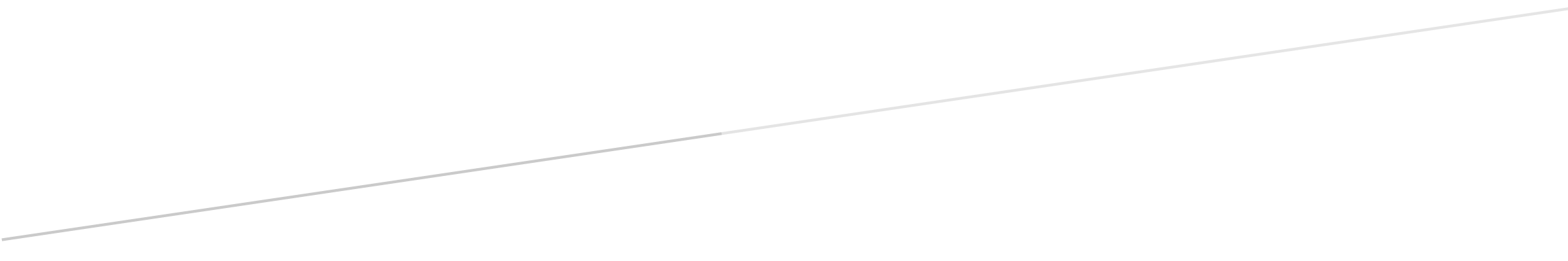 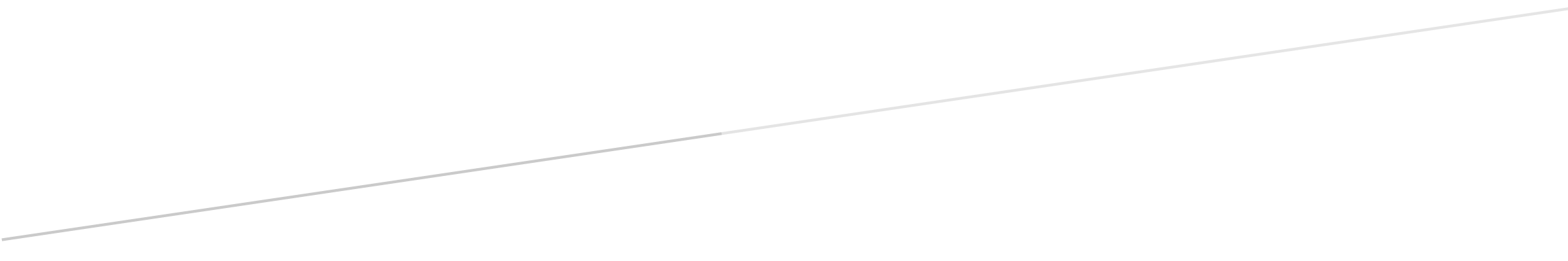 